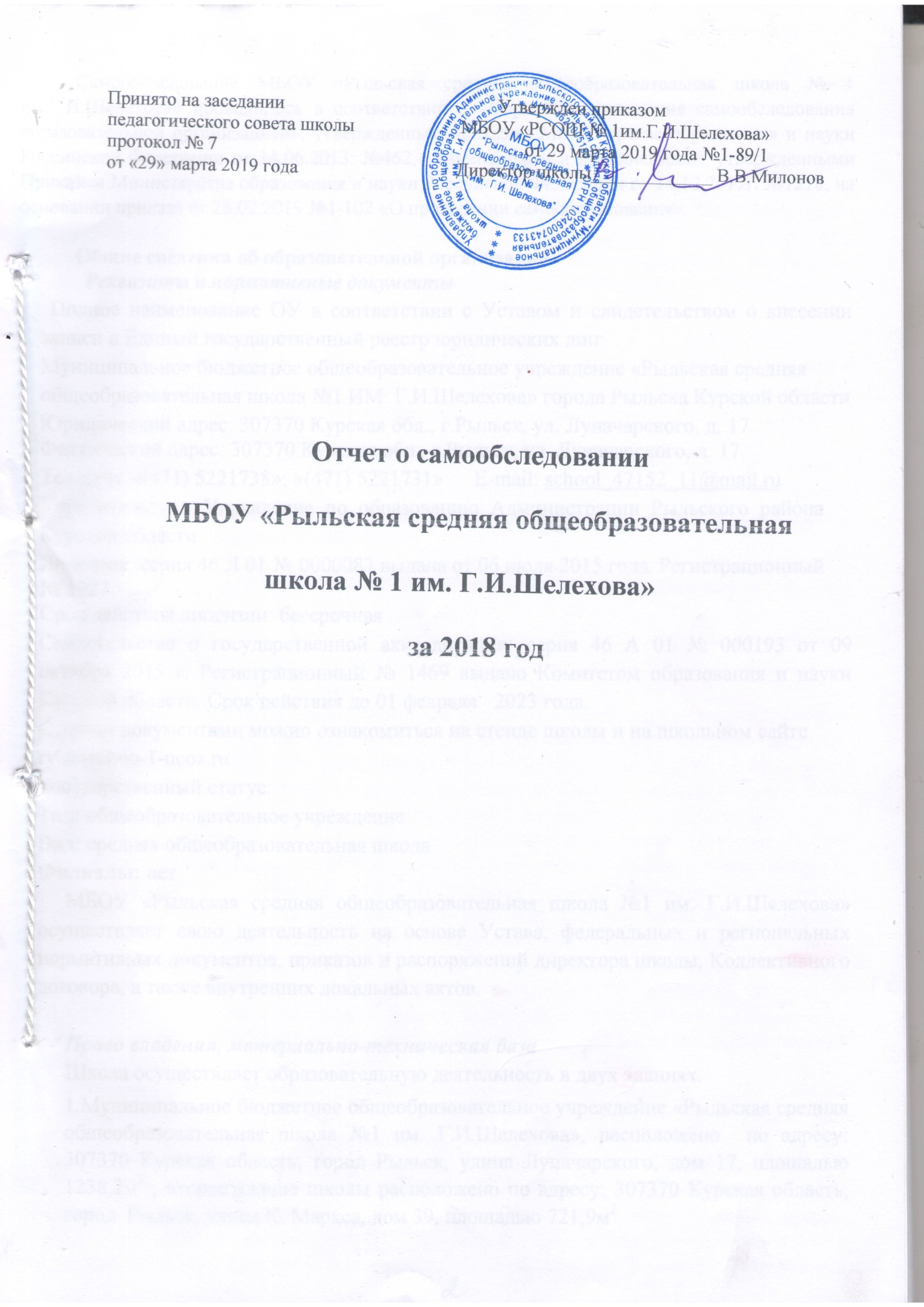 Самообследование МБОУ «Рыльская средняя общеобразовательная школа № 1 им.Г.И.Шелехова» проводилось в соответствии с «Порядком проведения самообследования образовательной организацией», утвержденным приказом Министерства образования и науки Российской Федерации от 14.06.2013. №462 с изменениями и дополнениями, утвержденными Приказом Министерства образования и науки Российской Федерации от 14.12.2017г. №1218, на основании приказа от 28.02.2019 №1-102 «О проведении самообследования».Общие сведения об образовательной организации.Реквизиты и нормативные документыПолное наименование ОУ в соответствии с Уставом и свидетельством о внесении записи в Единый государственный реестр юридических лиц:Муниципальное бюджетное общеобразовательное учреждение «Рыльская средняяобщеобразовательная школа №1 ИМ. Г.И.Шелехова» города Рыльска Курской областиЮридический адрес: 307370 Курская обл., г.Рыльск, ул. Луначарского, д. 17.Фактический адрес: 307370 Курская обл., г.Рыльск, ул. Луначарского, д. 17.Телефон: «(471) 5221738»; «(471) 5221731»	E-mail: school_47152_11@mail.ruУчредитель:	Управление  по  образованию  Администрации  Рыльского  районаКурской областиЛицензия: серия 46 Л 01 № 0000083 выдана от 06 июля 2015 года. Регистрационный № 1927.  Срок действия лицензии: бессрочнаяСвидетельство о государственной аккредитации: серия 46 А 01 № 000193 от 09 октября 2015 г. Регистрационный № 1469 выдано Комитетом образования и науки Курской области. Срок действия до 01 февраля   2023 года.этими документами можно ознакомиться на стенде школы и на школьном сайте rylsk-schoo-1-ucoz.ruГосударственный статус:Тип: общеобразовательное учреждениеВид: средняя общеобразовательная школаФилиалы: нетМБОУ «Рыльская средняя общеобразовательная школа №1 им. Г.И.Шелехова» осуществляет свою деятельность на основе Устава, федеральных и региональных нормативных документов, приказов и распоряжений директора школы, Коллективного договора, а также внутренних локальных актов.Право владения, материально-техническая база Школа осуществляет образовательную деятельность в двух зданиях.1.Муниципальное бюджетное общеобразовательное учреждение «Рыльская средняя общеобразовательная школа №1 им. Г.И.Шелехова», расположено  по адресу: 307370 Курская область, город Рыльск, улица Луначарского, дом 17, площадью 1238,2м2 , второе здание школы расположено по адресу: 307370 Курская область, город  Рыльск, улица К. Маркса, дом 39, площадью 721,9м2Свидетельство о государственной регистрации права Управления федеральной службы гос. Регистрации кадастра и картографии по Курской области  серия 46А0 № 033331 от 24.04. 2013 года. Свидетельство на землю №111 от 10 июня 1998г. выдано Рыльским комитетом по земельным ресурсам и землеустройству.Помещения школы соответствуют нормам санитарно-эпидемиологической службы удовлетворяют правилам государственной противопожарной службы, о чем свидетельствуют соответствующие отметки в Акте проверки готовности образовательного учреждения к 2018/19 учебному году от 07.08.2018 г.Оценка системы управления ОУУправление МБОУ «Рыльская средняя общеобразовательная школа № 1 им.Г.И.Шелехова» » осуществляется в соответствии с законодательством Российской Федерации, законами и иными нормативными правовыми актами,  Уставом школы и строится на основе сочетания принципов единоначалия и коллегиальности.Управленческая деятельность в условиях развития школы реализуется через эффективное воздействие на участников образовательного процесса путем научно-обоснованного планирования, организации и контроля деятельности, позволяющих добиваться реальных и социально значимых образовательных целей. Непосредственное руководство всеми направлениями деятельности школы осуществляет директор, он несет ответственность за руководство образовательной, воспитательной работой и организационно-хозяйственной деятельностью лицея.Коллегиальными органами управления в школе являются: Общее собрание работников, , Педагогический совет; в школе есть совет обучающихся, совет родителей, профессиональный союз работников.В компетенцию Общего собрания работников входит регулирования трудовых отношений (во взаимодействии с директором), заключении или изменении коллективного договора, осуществлении контроля за его выполнением; принятие решений о путях рассмотрения коллективных трудовых споров; принятие решений по иным вопросам деятельности Учреждения, вынесенных на рассмотрение Общего собрания директором Учреждения.Компетенцией Педагогического совета является принятие плана (планов) учебно-воспитательной работы и режима работы школы на год; принятие образовательных программ; принятие локальных нормативных актов, определение списка учебников, используемых Учреждением, а также учебных пособий, допущенных к использованию при реализации образовательных программ; рассмотрение итогов учебной работы Учреждения, результатов промежуточной и государственной аттестации; принятие решения о допуске учащихся 9-х, 11-х классов к государственной итоговой аттестации, их выпуске из Учреждения по результатам государственной итоговой аттестации и выдаче документа об образовании, о награждении медалью «За особые успехи в учении»; принятие решений по другим вопросам образовательной деятельности в Учреждении.В школе действует методическая служба, работа которой направлена на совершенствование профессионального мастерства педагогов. Методическая служба учреждения представлена методическими объединениями и творческими группами учителей.Методические объединения занимаются анализом результатов образовательной деятельности по предметам; участвуют в разработке вариативной части учебных планов, вносят изменения в требования к минимальному объему и содержанию учебных курсов; разрабатывают интегрированные учебные программ по изучаемым предметам и согласуют их с программами смежных дисциплин для более полного обеспечения усвоения обучающимися требований государственных образовательных стандартов; создают и обсуждают учебно-методические пособия и дидактические материалы по предметам; проводят открытые занятия и открытые внеклассные мероприятия по предметам; обсуждают подготовленные доклады по вопросам методики преподавания учебных предметов, повышения квалификационного разрядаучителей; обсуждают доклады по методике изложения принципиальных вопросов программы, обсуждают календарно-тематические планы; разрабатывают положения о проведении конкурсов, олимпиад, соревнований по предметам.Творческие группы учителей создаются для объединения педагогов, интересующихся новыми подходами в организации учебно-воспитательного процесса в лицее, занимающихся изучением, освоением, внедрением одной общей проблемы. В содержание их деятельности входит изучение проблемы исследования, определение гипотезы, апробирование идей в практике работы педагогов, отслеживание эксперимента, инновации, результатов работы, выработка рекомендаций для педагогов, обобщение и пропаганда результатов опыта работы (проведение «круглых столов», семинаров творчески работающих преподавателей, выставок, издание информационных пакетов по научно-практической деятельности), работа над повышением творческого роста педагогов.Заместители директора осуществляют оперативное управление образовательным процессом: выполняют информационную, оценочно-аналитическую, планово-прогностическую, организационно-исполнительскую, мотивационную, контрольно-регулировочную функции.Все перечисленные структуры совместными усилиями решают основные задачи образовательного учреждения. Оценка материально-технической базы ООСостояние материально-технической базы и содержание зданий школы соответствуют целям и задачам образовательного учреждения, санитарным нормам и пожарной безопасности. Здания расположены на благоустроенном участке. Территории школ озеленены, имеют ограждение по периметру. Въезды и входы на территорию имеют твёрдое покрытие. Территории и здания школы оснащены камерами видеонаблюдения. Дежурство в школе осуществляет вахтёр и ночные сторожа, имеется тревожная кнопка. Установлена система оповещения о пожаре.Школьная мебель соответствует СанПиН. Школьная столовая оборудована мебелью. Медицинское обслуживание осуществляется медицинским работникам. Материально-техническая база школы  продолжает совершенствоваться.	В школе 	имеются 25 классных комнат, актовый зал, мастерские на 20 мест, кабинет школьного психолога и социального  педагога, медицинская комната, физкультурный зал основного здания школы, физкультурный зал начальной школы, спортивная площадка, гараж  и автокласс, две столовые на 135 мест.Школа располагает хорошо оборудованным помещением школьной столовой с пищеблоком. В 2018/2019 учебном году 83 обучающихся	имеют  льготное питание. 100% обучающихся охвачены горячим питанием.	Образовательный процесс оснащен техническими средствами обучения. Имеются персональных компьютеры, используемые в учебных целях  в количестве 41 штук, (41 из которых подключены к сети Интернет), 1 принтер, 1 сканер, 4 МФУ, 11 мультимедийных проекторов,  12 интерактивных досок.	 На территории школы имеется спортивная площадка.Оценка учебно-методического, библиотечно-информационного обеспеченияВ школе для каждого уровня образовательной системы (начальное общее, основное общее и среднее общее образование) имеются определенные учебно-методические и дидактические материалы, которые необходимы для качественного ведения образовательной деятельности.Библиотечный фонд учебников на 01.04.2019 года составляет 20723 экземпляров. Фонд учебно – методической литературы составляет 610 экземпляра, справочной литературы 220 экземпляров, художественной литературы 13060 экземпляров, учебников – 6833. К началу 2019/2020 учебного года ожидается поставка учебников для обучающихся.   Условия функционирования общеобразовательного учреждения Данные о контингенте обучающихся, формах обучения по состоянию наконец 2018 года (количество человек).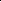 Все обучающиеся занимаются в первую смену. Занятия начинаются в 8-30ч. Продолжительность урока 45 минут. Продолжительность урока в 1-ом классе составляет:I четверть: 3 урока по 35 минут, 1 день в неделю – 4 урока по 35 минут (с учетом уроков физической культуры);четверть: 4 урока по 35 минут, 1 день в неделю – 5 уроков по 35 минут (с учетом уроков физической культуры);III, IV четверть: 4 урока по 45 минут, 1 день в неделю – 5 уроков по 45 минут (с учетом уроков физической культуры).Сведения об учебных программах, реализуемых общеобразовательным учреждениемв течение учебного года периода школа работала в соответствии с лицензией и реализовывала следующие образовательные программы:Основные общеобразовательные программы:основная образовательная программа начального общего образования;основная образовательная программа основного общего образования;основная образовательная программа среднего общего образования.Комплексное оснащение образовательной деятельности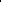 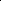 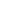 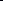 Информационно-образовательная среда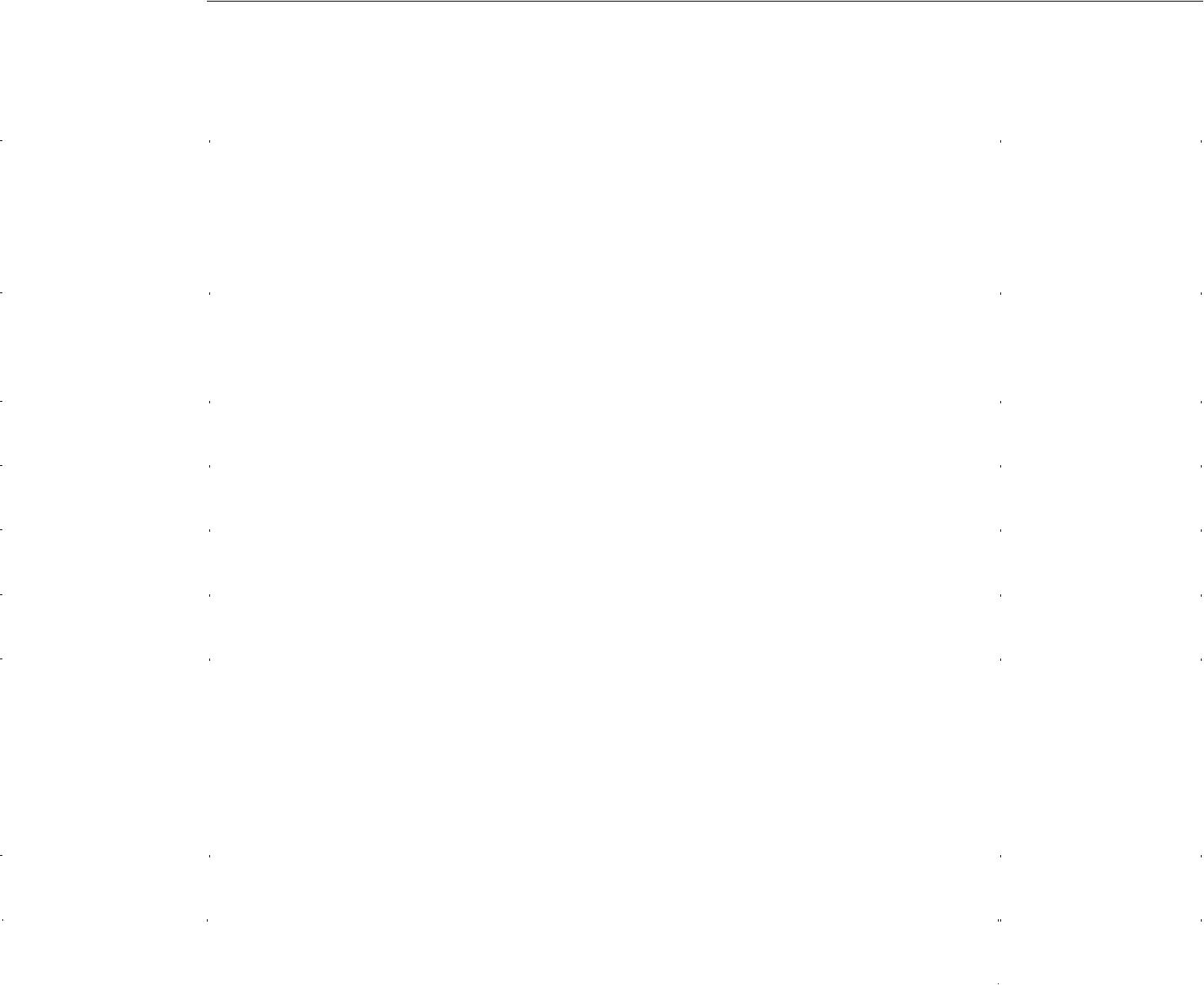 Сведения о реализации инновационных технологий.В практике школы широко используются современные образовательные технологии, позволяющие снизить нагрузку обучающихся, более эффективно использовать учебное время: информационно-коммуникативные технологии, технологии развивающего, проблемного, разноуровневого обучения, исследовательские, проектные методы обучения, игровые методы (ролевые, деловые и другие обучающие игры), обучение в сотрудничестве (командная, групповая работа), здоровьесберегающие технологии, тестовые технологии, система инновационной оценки «Портфолио».Использование в образовательном процессе инновационных образовательных технологийДистанционные образовательные технологии в системе работы педагоговлицеяПедагоги школы активно используют в работе дистанционные образовательные технологии. Многие учителя имеют собственные сайты, через которые транслируют опыт собственной педагогической деятельности, работают с учениками и их родителями. 100% педагогов школы используют в работе облачные технологии: электронный журнал, который помогает своевременно информировать родителей об успеваемости, посещаемости учеников, о проведении родительских собраний, внеклассных мероприятий; электронную почту, благодаря которой можно быстро передать и получить информацию, обменяться текстовыми, графическими, звуковыми файлами, видеофайлами. Работа с открытым банком заданий ФИПИ, онлайн-тренажёрами «Решу ОГЭ», «Решу ЕГЭ» позволяет сделать работу по подготовке к государственной итоговой аттестации более эффективной.Уровень сформированности информационно-коммуникационнойкомпетентности педагогаУ педагогических работников школы хороший уровень сформированности информационно-коммуникационной компетентности. Анализ посещённых уроков показывает, что учителя владеют технологией компьютерной визуализации (визуальное сопровождение образовательной деятельности с использованием прикладных программ MicrosoftPowerPoint, MicrosoftPowerPublisher идругих), все педагоги владеют текстовым редактором, многие - графическим редактором и табличным процессором, применяют ИКТ в психолого-педагогической диагностике обучающихся, в процедурах оценки индивидуальных достижений.В урочной и внеурочной деятельности, для подбора иллюстративного материала к занятиям и для оформления стендов, дидактического и раздаточного материала для занятий, для создания и использования презентаций типа PowerPoint, проведение занятий с использованием ресурсов Интернета учителя используют Технологии Веб 2.0 (сервисы для хранения и создания презентаций PowerPoint; контактные сервисы, поисковые системы (Яндекс, Google, Yahoo).Профессиональная востребованность педагогов лицеяАдминистрация школы создает для педагогов ситуацию психологического комфорта и успеха. Система методической работы школы способствует повышению научно-методической культуры учителей и руководителей различных структурных подразделений школы. В педагогическом коллективе создается атмосфера творческого поиска и заинтересованности.В целях выявления уровня профессионализма учителя (педагогического работника) школы, объективной оценки его деятельности, обобщения и систематизации передового педагогического опыта, рефлексии учителем (педагогическим работником) собственной педагогической деятельности, определения направлений и путей профессионального роста и развития учителя (педагогического работника), общественного признание достижений учителя (педагогического работника) используется метод портфолио. В портфолио фиксируются, накапливаются и оцениваются личные профессиональные достижения учителя (педагогического работника) в образовательной деятельности, результаты обучения, воспитания и развития его учеников, вклад педагога в развитие образования за определённый период времени (за последние 3 года). Оценка организации процесса обучения и воспитания в ООПредметом деятельности Учреждения является реализация конституционного права граждан Российской Федерации на получение общедоступного и бесплатного начального общего, основного общего и среднего общего образования в интересах человека, семьи, общества и государства; обеспечение охраны и укрепления здоровья и создание благоприятных условий для разностороннего развития личности, в том числе возможности удовлетворения потребности учащихся в самообразовании и получении дополнительного образования; обеспечение отдыха и создание условий для культурной, спортивной деятельности учащихся.Основной целью деятельности, для достижения которой создано Учреждение, является образовательная деятельность по образовательным программам начального общего, основного общего и (или) среднего общего образования.Иными целями и задачами деятельности Учреждения являются формирование и становление личности учащихся, развитие интереса к познанию и творческих способностей учащихся, формирование навыков самостоятельной учебной деятельности на основе индивидуализации и профессиональной ориентации, подготовка учащихся к жизни в обществе, самостоятельному жизненному выбору, продолжению образования и началу профессиональной деятельности.Основные виды деятельности Учреждения:реализация  основных  образовательных  программ  начального общего образования;реализация   основных   образовательных   программ   основного общего образования;реализация   основных   образовательных   программ   среднего общего образования;реализация адаптированных образовательных программ начального общего образования.реализация дополнительных общеобразовательных программ;организация и проведение олимпиад, конкурсов, мероприятий, направленных на выявление и развитие у учащихся интеллектуальных и творческих способностей, способностей к занятиям физической культурой и спортом, творческой деятельности, физкультурно-спортивной деятельности;организация питания учащихся;осуществление присмотра и ухода за детьми в группах продленного дня.Принципами образовательной политики являются следующие:демократизация (сотрудничество педагогов и учеников, учащихся друг с другом, педагогов и родителей);гуманизация (личностно-ориентированная педагогика, направленная на удовлетворение образовательных потребностей учащихся, их родителей, на выявление и развитие способностей каждого ученика, и одновременно обеспечивающая базовый стандарт образования);дифференциация (учет учебных, интеллектуальных и психологических особенностей учеников, их профессиональных склонностей);оптимизация процесса реального развития детей через интеграцию общего и дополнительного образования.	Целью внеурочной деятельности является создание условий для развития творческого потенциала обучающихся, создание основы для осознанного выбора и последующего усвоения профессиональных образовательных программ, воспитание гражданственности, трудолюбия, уважения к правам и свободам человека, любви к окружающей природе, Родине, семье, формирование здорового образа жизни. 	Внеурочная деятельность МБОУ «Рыльская СОШ № 1 им. Г.И.Шелехова» решает следующие специфические задачи: - создать комфортные условия для позитивного восприятия ценностей основного образования и более успешного освоения его содержания; - способствовать осуществлению воспитания благодаря включению детей в личностно значимые творческие виды деятельности, в процессе которых формируются нравственные, духовные и культурные ценности подрастающего поколения; - компенсировать отсутствие и дополнить, углубить в основном образовании те или иные учебные курсы, которые нужны обучающимся для определения индивидуального образовательного маршрута, конкретизации жизненных и профессиональных планов, формирования важных личностных качеств; - ориентировать обучающихся, проявляющих особый интерес к тем или иным видам деятельности, на развитие своих способностей по более сложным программам. 	Программы курсов внеурочной деятельности направлены: - на расширение содержания программ общего образования; - на реализацию основных направлений региональной образовательной политики; - на формирование личности обучающегося средствами искусства, творчества, спорта. - на создание условий для развития личности обучающихся; - развитие мотивации личности обучающихся к познанию и творчеству; обеспечение эмоционального благополучия обучающихся; - приобщение обучающихся к общечеловеческим ценностям, национальным ценностям и традициям;- профилактику асоциального поведения; создание условий для социального, культурного и профессионального самоопределения, - творческой самореализации обучающихся, его интеграции в систему отечественной и мировой культуры; - обеспечение целостности процесса психического и физического, умственного и духовного развития личности обучающихся; - укрепление психического и физического здоровья обучающихся; - развитие взаимодействия педагогов с семьями обучающихся.	Внеурочная деятельность реализуется через системы неаудиторной занятости, дополнительного образования и работу классных руководителей и воспитателей по следующим направлениям развития личности: спортивно-оздоровительное, духовнонравственное, общекультурное, общеинтеллектуальное, социальное.СПОРТИВНО-ОЗДОРОВИТЕЛЬНОЕ НАПРАВЛЕНИЕ Целесообразность данного направления заключается в формировании знаний, установок, личностных ориентиров и норм поведения, обеспечивающих сохранение и укрепление физического, психологического и социального здоровья обучающихся. Основные задачи: - формировать культуру здорового и безопасного образа жизни; - использовать оптимальный двигательный режим с учетом возрастных, психологических и иных особенностей обучающихся; - развивать потребность в занятиях физической культурой и спортом. СОЦИАЛЬНОЕ НАПРАВЛЕНИЕ Целесообразность названного направления заключается в активизации внутренних резервов обучающихся, способствующих успешному освоению социального опыта, в формировании социальных, коммуникативных и конфликтологических компетенций, необходимых для эффективного взаимодействия в социуме. Основными задачами являются: - формировать способность обучающегося сознательно выстраивать и оценивать отношения в социуме; -вести работу направленную на становление гуманистических и демократических ценностных ориентаций; -формировать основы культуры межэтнического общения; -формировать отношения к семье как к основе российского общества; -воспитывать у школьников почтительного отношения к родителям, осознанного, заботливого отношения к старшему поколению. ОБЩЕИНТЕЛЛЕКТУАЛЬНОЕ НАПРАВЛЕНИЕ Целесообразность названного направления заключается в обеспечении достижения планируемых результатов освоения основной образовательной программы начального общего и основного общего образования. Основными задачами являются: -формировать навыки научно-интеллектуального труда; -развивать культуру логического и алгоритмического мышления, воображения; формировать первоначальный опыт практической преобразовательной деятельности; -формировать навыки универсальных учебных действий у обучающихся на ступени начального общего образования и основного общего образования. ОБЩЕКУЛЬТУРНОЕ НАПРАВЛЕНИЕ Целесообразность данного направления заключается в воспитании способности к духовному развитию, нравственному самосовершенствованию, формированию ценностных ориентаций, развитие обшей культуры, знакомство с общечеловеческими ценностями мировой культуры, духовными ценностями отечественной культуры, нравственно-этическими ценностями многонационального народа России и народов других стран. Основными задачами являются: -формировать ценностные ориентиры общечеловеческого содержания; -способствовать становлению активной жизненной позиции; -воспитывать основы правовой, эстетической, физической и экологической культуры. 	В учреждении используется модель организации внеурочной деятельности на основе оптимизации внутренних ресурсов школы: внеурочную деятельность реализуют учителя начальных классов, учителя - предметники, педагог-психолог, логапед, социальный педагог.	Для реализации плана внеурочной деятельности используются следующие формы работы с обучающимися: экскурсии, студии, соревнования, заочные путешествия, исследования, мини-проекты, круглые столы, конференции, презентации, выставки творческих работ, конкурсы и олимпиады.	Внеурочная деятельность в 1 классах организуется после уроков и проводится в зависимости от направления деятельности: в парках, на спортивных площадках и спортзалах, актовом зале, кабинете информатики, библиотеке и т.д.	Кадровое и методическое обеспечение соответствует требованиям учебного плана.                                  Таблица-сетка часов учебного плана внеурочной деятельности	Муниципального бюджетного общеобразовательного учреждения «Рыльская средняя общеобразовательная школа №1 им.Г.И.Шелехова» Рыльского района, Курской области» для 1-8 -х классов, реализующих федеральный государственный  образовательный стандарт начального общего образования на 2018 - 2019 учебный год	Вывод: внеклассная и внеурочная деятельность школы является важной составляющей частью образовательной процесса в школе, главный принцип которой – создание равных для всех школьников условий для творчества, интеллектуального развития, самореализации, организации помощи личности в её саморазвитии и самоопределении. 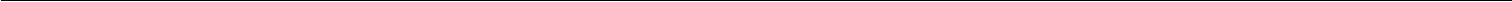 Результаты деятельности обучающихсяСпортивная секция. Результаты работы:Достижения коллективов (объединений, команд) учащихся в районных, областных, федеральных конкурсах, соревнованияхв 2018-2019 учебном годуДостижения обучающихся в олимпиадах.Школьный  этап всероссийской областной олимпиады школьников 2018-2019 учебный годШкольный  этап всероссийской областной олимпиады школьников                                                        2018-2019 учебный год                                                     (начальные классы)                     Муниципальный этап  всероссийской областной олимпиады школьников2018-2019  учебный годМуниципальный этап  всероссийской областной олимпиады школьников4 класс2018-2019  учебный годРабота с родителями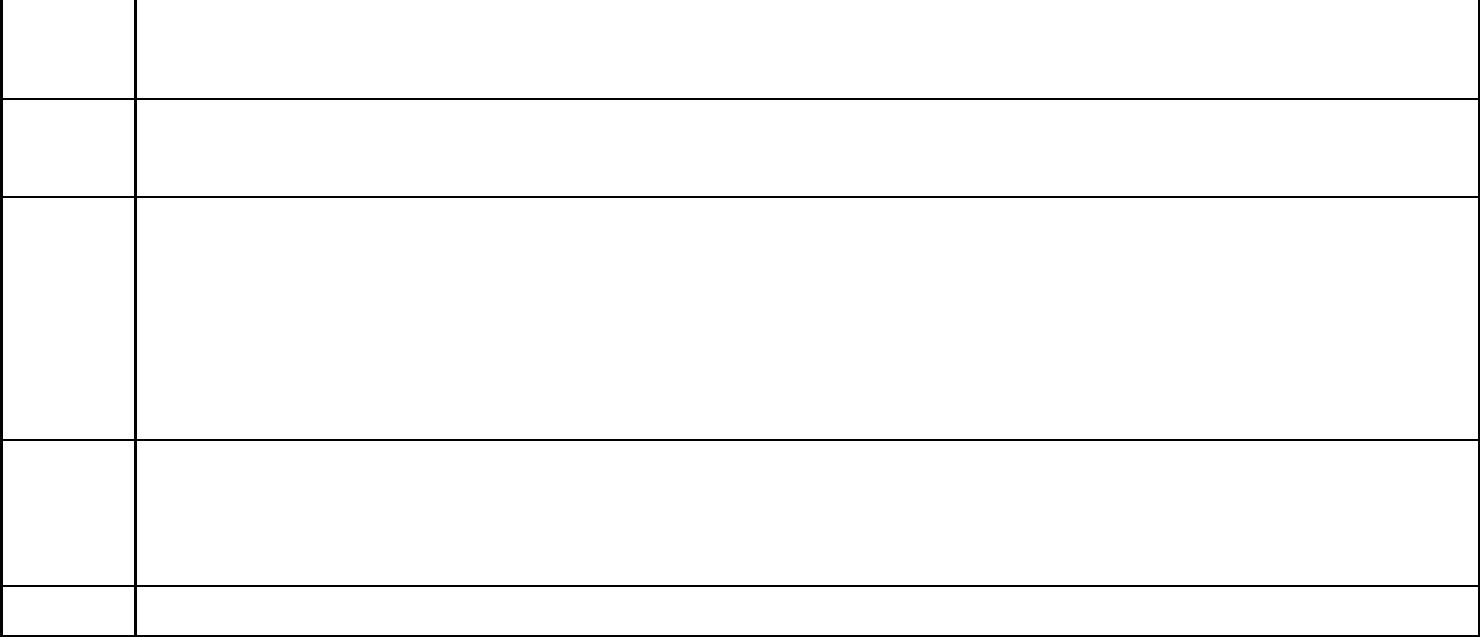 Родительский лекторий осуществляется в форме общешкольных и классных родительских тематических собраний Индивидуальная работа с различными категориями родителей:с родителями детей «группы риска», нуждающихся в коррекцииповедения;с неблагополучными семьями, уклоняющимися от выполнения родительского долга; с семьями будущих первоклассников.Психолого-педагогическое консультирование родителей по вопросамобучения, воспитания детей, проблемам преодоления кризисных периодов в жизни ребенка.Лекторий для родителей будущих первоклассников.Данные о достижениях и проблемах социализации обучающихся (правонарушения, поведенческие риски). На учете в ПДН 3 обучающихся, на учете КДН – 0 обучающихся не имеется, на внутришкольном учете – 6 обучающихся.Социальный состав обучающихся 2018-2019 учебный годРезультаты проведенного диагностического исследования по определению уровня удовлетворенности обучающихся и родителей условиями образовательного учреждения.Диагностический инструментарий: «Методика изучения удовлетворенности обучающихся школьной жизнью» А.А. Андреев; «Методика изучения удовлетворённости родителей работой образовательного учреждения» Е.Н.Степанов.Исследование проводилось среди обучающихся 4, 8, 9, 10, 11 классов и их родителей. Результаты исследованияВывод: Таким образом, средний показатель среди обучающихся по удовлетворённости образовательным процессом составляет 31,21, что свидетельствует о хорошем уровне удовлетворённости. Средний показатель среди опрошенных родителей составляет 3.012, что свидетельствует о высоком уровне удовлетворенности образовательным Условия обеспечения образовательного процесса Методическая работа в школеВажнейшим средством повышения педагогического мастерства учителей, связывающим в единое целое всю систему работы школы, является методическая работа.Роль методической работы в школе значительно возрастает в современных условиях в связи с необходимостью рационально и оперативно использовать современные технологии, новые методики, приемы и формы обучения и воспитания, а так же профессиональные ценности, убеждения педагога. При планировании методической работы школы отбирались те формы, которые реально позволили бы решать проблемы и задачи, стоящие перед школой.Формы методической работы:методический совет и школьные методические объединения,работа педагогов по самообразованию,открытые уроки и их анализ,взаимопосещение уроков,предметные недели,индивидуальные беседы по организации и проведению урока, организация и контроль курсовой подготовки педагогов их аттестация,разработка методических рекомендаций в помощь учителям и классным руководителям.Цель  методической  работы:  непрерывное  совершенствование  уровняпедагогического мастерства учителя, его эрудиции, профессиональных ценностей, компетентности в области учебного предмета и методики его преподавания; освоение новых технологий,  направленных  на  обеспечение  самоопределения,  самовыражения  исамореализации обучающихся.Тема методической работы школы«Совершенствование качества образования в условиях реализации ФГОС начального общего	образования	(НОО)	и	введения	основного общего  образования (ООО)»Участие педагогических работников в конкурсах, семинарах различного уровняВ 2017-2018 учебном году Небогатых И.Н. – учитель начальных классов заняла первое место (победитель) в районе во Всероссийском конкурсе «Учитель года России – 2018», финалист в Курской области.В 2017-2018 учебном году Ермоленко Е.А. – учитель начальных классов призер в областном конкурсе «Учитель здоровья России – 2018».В 2017-2018 учебном году Баранова Д.С. – учитель математики финалист в областном конкурсе «Мой лучший урок – 2018».В 2018-2019 учебном году Бабкина Е.Н. – учитель начальных классов заняла второе место (призер) в районе во Всероссийском конкурсе «Учитель года России – 2019».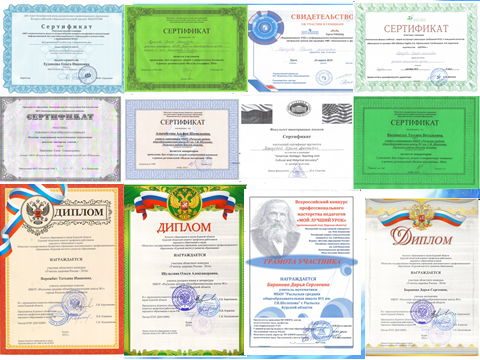 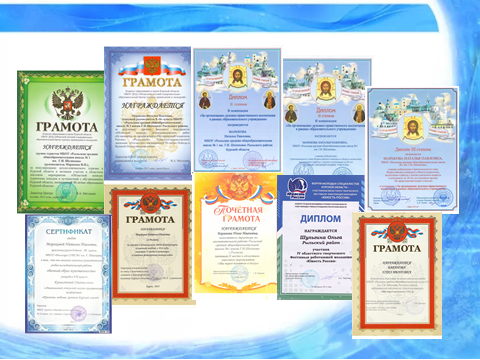 Оценка функционирования внутренней системы оценки качества образованияВнутренняя система оценки качества образования необходима для того, чтобы получать объективную информацию о состоянии системы образования, обеспечивать диагностику и контроль, принимать своевременные управленческие решения по совершенствованию образования и прогнозировать развитие системы образования.Задачами внутренней системы оценки качества образования в школе являются: формирование критериев и подходов к измерению качества образования; оценка состояния и эффективности деятельности образовательной организации; выявление факторов, влияющих на качество образования; содействие повышению квалификации учителей.Педагогический совет школы  содействует    определению    стратегических    направлений    развития системы образования в школе;заслушивает информацию и отчеты педагогических работников, обсуждает и принимает решения по утверждению и реализации «Положения о системе внутренней оценки качества образования».Администрация школы: обеспечивает   нормативную   базу,   регулирующую функционирование системы внутренней оценки качества образования; разрабатывает мероприятия и обеспечивает проведение в школе контрольно-оценочных процедур, мониторинговых, социологических и статистических исследований по вопросам качества образования;обеспечивает предоставление информации о качестве образования на муниципальный и региональный уровни;формирует информационно-аналитические материалы по результатам оценки качества образования (анализ работы школы за учебный год, публичный доклад директора школы);принимает управленческие решения по развитию качества образования.методические объединения учителей-предметников: участвуют в разработке методики оценки качества образования; критериев оценки результативности профессиональной деятельности учителей школы; изучают, обобщают, распространяют передовой опыт развития системы оценки качества образования.Реализация внутренней оценки качества образования осуществляется на основе нормативных правовых актов Российской Федерации, регламентирующих реализацию всех процедур контроля и оценки качества образования и в соответствии с локальными актами школы:Положением о внутренней системе оценки качества образования, Положением о рабочей программе учителя, Положением о программе внеурочной деятельности, Положением о внутришкольном контроле, Положением о воспитательной системе класса.Мероприятия по реализации целей и задач системы оценки качества планируются и осуществляются на основе проблемного анализа образовательной деятельности школы, определения методологии, технологии и инструментария оценки качества образования.Предметом оценки качества образования являются:качество содержания образования; т.е. качество основных и дополнительных образовательных программ, принятых и реализуемых в школе, условия их реализации;качество организации образовательной деятельности, или качество условий реализации образовательных программ (методические и материально-технические условия, в том числе доступность образования, условия комфортности получения образования, организация питания);качество    образовательных    результатов    учащихся    (степень соответствия индивидуальных образовательных достижений и результатов освоения учащимися образовательных программ государственному стандарту); качество воспитательной работы; качество дополнительного образования;качество    преподавания    (профессиональная    компетентность    педагогов, их деятельность по обеспечению требуемого качества результатов образования); состояние здоровья обучающихся.Процедуры внутренней оценки качества образования.I. Оценка качества содержания образования включает:оценку качества образовательных программ, рабочих программ учебных предметов, внеурочной деятельности, факультативных курсов;экспертизу элективных курсов и курсов по выбору.Образовательные программы школы разрабатываются на основе примерной программы и авторских программ учебных предметов по каждому уровню образования, в разработке участвуют педагоги, работающие в классах. Образовательные программы рассматриваются и принимаются педагогическим советом и утверждаются приказом директора.Рабочие программы учебных предметов, внеурочной деятельности, факультативных курсов рассматриваются на заседаниях методических объединений, где устанавливается соответствие их содержания примерным программам и образовательным программам школы. Программы утверждаются приказом директора.II. Качество организации образовательной деятельности оценивается по следующим показателям:а)	материально-технические условия оснащенность учебных кабинетов современным
оборудованием, средствами обучения и мебелью;программно-информационное обеспечение, наличие и эффективность использования интернет-ресурсов в учебном процессе; обеспеченность методической и учебной литературой.Этот показатель отражается в результатах самообследования, а также в паспорте готовности школы к организации образовательной деятельности в новом учебном году.б)	комфортность обучения. К ней относятся обеспечение безопасности  (производственная  санитария,   антитеррористическая  безопасность), проверяется соответствие данных показателей требованиям нормативных документов);
соответствие условий обучения нормативам и требованиям СанПиН;к комфортности обучения относится и морально-психологический климат (комфортно ли в школе детям, родителям, педагогам?). Измеряется этот показатель с помощью диагностик психолога, анкетирования детей, родителей, педагогов. По результатам составляется аналитическая справка. Результаты диагностики, проведённой в 5-й, ,10-й параллели в текущем учебном году, показывают, что ученики оценивают психологический климат в школе как оптимальный, положительный и ситуативно-положительный; отрицательного и негативного нет.в) доступность образования оценивается по следующим показателям: система приема учащихся в школу;сохранение контингента учащихся на всех уровнях образования (количество отчисленных, причины, динамика, законность; расширение образовательных услуг, организация внеурочного времени учащихся, организация предпрофильной подготовки);Удовлетворённость потребителей качеством организации образовательной деятельности мы выясняем через анкетирование, по жалобам потребителей, через сообщения на интернет-форумах и в СМИ, в непосредственном общении с родителями.III. Качество образовательных результатов учащихся оценивается по следующим показателям:результаты ГИА (ЕГЭ, ОГЭ);текущая, промежуточная, итоговая аттестация учащихся; результаты ВПР;результаты участия в школьных, муниципальных, региональных и др. предметных олимпиадах, конкурсах, соревнованиях;мониторинговые исследования обученности и адаптации учащихся 1 -х 5-ых, 10-ых классов;мониторинговые исследования образовательных достижений учащихся на разных уровнях образования (административные контрольные работы, зачётные недели в 9,10,11 классах, репетиционные экзамены, классно-обобщающий контроль, в связи с введением ФГОС в систему внутренней оценки качества были внесены комплексные диагностические работы на метапредметной основе, индивидуальный итоговый проект, портфолио ученика);анализ результатов дальнейшего трудоустройства выпускников.Содержание контрольно-измерительных материалов определяет МО. Учитель проводит анализ результатов по своему предмету, заместитель директора составляет аналитическую справку по результатам зачётной недели. Репетиционные экзамены в течение учебного года проводятся несколько раз (по основным предметам и предметам по выбору). По результатам также составляется аналитическая справка.Комплексная диагностическая работа на уровне основного общего образования оценивает навыки смыслового чтения и работы с текстом. Портфолио ученика - один из инструментов динамики образовательных достижений. В настоящее время эта форма оценки результатов используется в обязательном порядке на уровне начального общего образования, в 5,6,7 классах и выборочно в других классах. Индивидуальный итоговый проект пока ещё никто не защищал, но «Положение об индивидуальном итоговом проекте уже есть, критерии оценивания уже разработаны. Пока проекты выполняются по желанию, защита проектов проводится через внеурочную деятельность.IV.	Оценка качества преподавания (профессиональной компетентности педагогов и
их деятельности по обеспечению качества образования) включает в себя:аттестацию педагогов;готовность к повышению педагогического мастерства (систематичность прохождения курсов, участие в работе городских методических объединений ит.д.);знание и использование современных педагогических методик и технологий;образовательные достижения учащихся;работу в качестве экспертов ЕГЭ, ОГЭ, аттестационных комиссий, жюри и т.д.;участие в профессиональных конкурсах разного уровня.В связи с изменениями в процедуре аттестации включено в систему оценки профессиональной компетентности педагогов анкетирование учащихся и родителей. Например, уровень проявления профессионально значимых черт личности учителя (эмпатии, толерантности и конфликтности) измеряется с помощью опросника «Учитель-ученик» Т.Н. Клюевой.Соответствие педагога модельному кодексу учителя, знание и использование современных педагогических методик и технологий можно отследить в процессе наблюдения, посещая уроки педагога, анализируя документацию.V.	Оценка здоровья обучающихся включает в себя:наличие медицинского кабинета и его оснащенность;регулярность и качество проведения санитарно-эпидемиологических профилактических мероприятий;оценку заболеваемости;оценку эффективности оздоровительной работы (здоровьесберегающие программы, режим дня, организация отдыха и оздоровления детей в каникулярное время);оценку состояния физкультурно-оздоровительной работы (распределение школьников по уровню физического развития, группам здоровья, группам физической культуры);диагностику состояния здоровья учащихся.Принимая детей в школу мы знакомимся со статистикой заболеваемости. О качестве работы лицея по здоровьесбережению можно судить, сравнивая состояние здоровья детей, когда они только пришли в школу, с состоянием их здоровья по окончании учебного года, уровня образования или по окончании школы.Улучшить данные показатели весьма тяжело, мы должны сделать всё, чтобы состояние здоровья детей не ухудшилось за годы учёбы.На диаграмме показаны группы здоровья в одной и той же параллели с разницей в несколько лет. VI. Качество воспитательной работы Диагностический анализ воспитанности учащихсяОценка качества воспитательной работы в школе является одной из ключевых проблем в образовании. Ее решение в значительной мере зависит, во-первых, от выбора показателей, контролируя которые можно объективно судить о качестве этой работы и, во-вторых, от выбора инструментария, позволяющего проводить измерение и оценку этих показателей.В изучении уровня воспитанности базовыми являются следующие показатели:мотивационно-ценностное отношение к своей личности и окружающим;система ценностей, выраженная в различных сферах интересов;уровень интеллектуального развития, круг познавательных интересов;уровень сформированности нравственной культуры;уровень развития коммуникативных умений и навыков;направленность личности (на себя, на общение, на дело);уровень сформированности операциональных умений (организаторские качества личности).В зависимости от состава и полноты формируемых качеств личности, ее направленности и нравственной позиции, можно выделить три уровня воспитанности школьника: достаточный, средний и низкий. Кроме этого мы выделяем еще и такую характеристику личности, как невоспитанность. Невоспитанность проявляется, в частности, в отрицательном опыте поведения, неразвитости самоорганизации и саморегуляции, несформированности компонентов личности, нарушающих ее целостность или деформирующих ее структуру. Кадровый составАдминистрация школы1. Милонов Виктор Владимирович – директор школы2. Морозова Виктория Алексеевна – заместитель директора по УВР3. Баранова Нина Ивановна – заместитель директора по ВР4. Маслова Елена Леонидовна – заместитель директора по МР5. Феськов Виталий Валерьевич – заместитель директора по АХЧПедагогический составСведения о педагогических работниках МБОУ «Рыльская средняя общеобразовательная                                   школа №1 им.Г.И.Шелехова»  на 2018 -2019 уч.годСтатистика педагогических кадров по образованию, стажу, квалификационным категориямКадровое обеспечение образовательного процесса.Укомплектованность кадрами составляет 100%. Школа, в целом, располагает высококвалифицированными кадрами, обеспечивающими образование на различных ступенях обучения в соответствии  с требованиями Федерального Закона и статуса школы.Образовательный профессиональный уровень достаточно высокий.Учителей в школе 43, совместителей – 1.Статистика педагогических кадров, имеющих награды.       В числе педагогов школы 2 человека Отличников народного просвещения, 8 человек Почетные работники общего образования РФ, 4 человека награждены Почетными грамотами Министерства образования и науки РФ. Два педагога являются обладателями Гранта Президента РФ, пять и три награждены Почётными грамотами губернатора и областной Думы.Средний возраст педагогов 41 лет. Пенсионеров по возрасту  8 человек, по выслуге 9 человек. Структура управления школой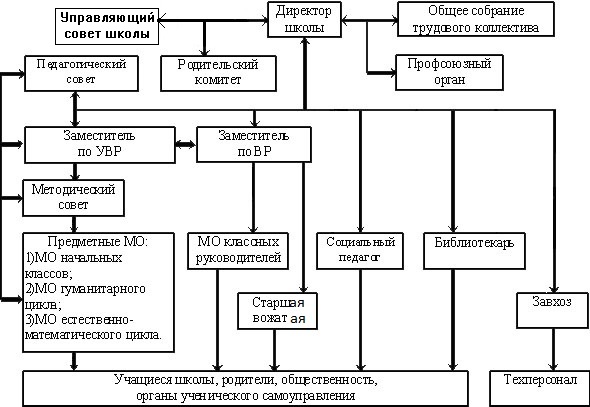 Информационно – технологическое обеспечение.Наличие в ОУ помещений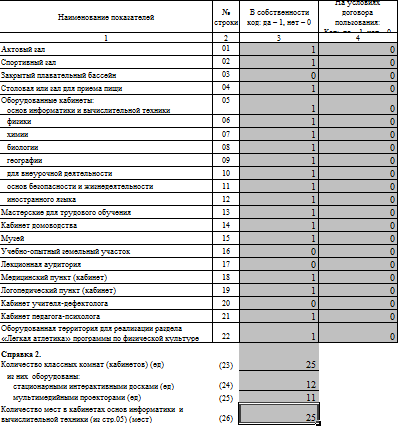 Показатели информатизации образовательного процесса базовой школы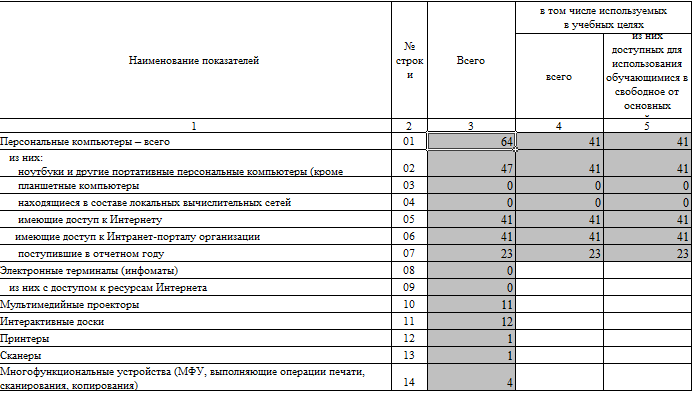 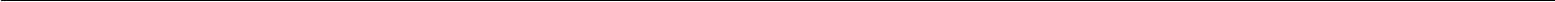 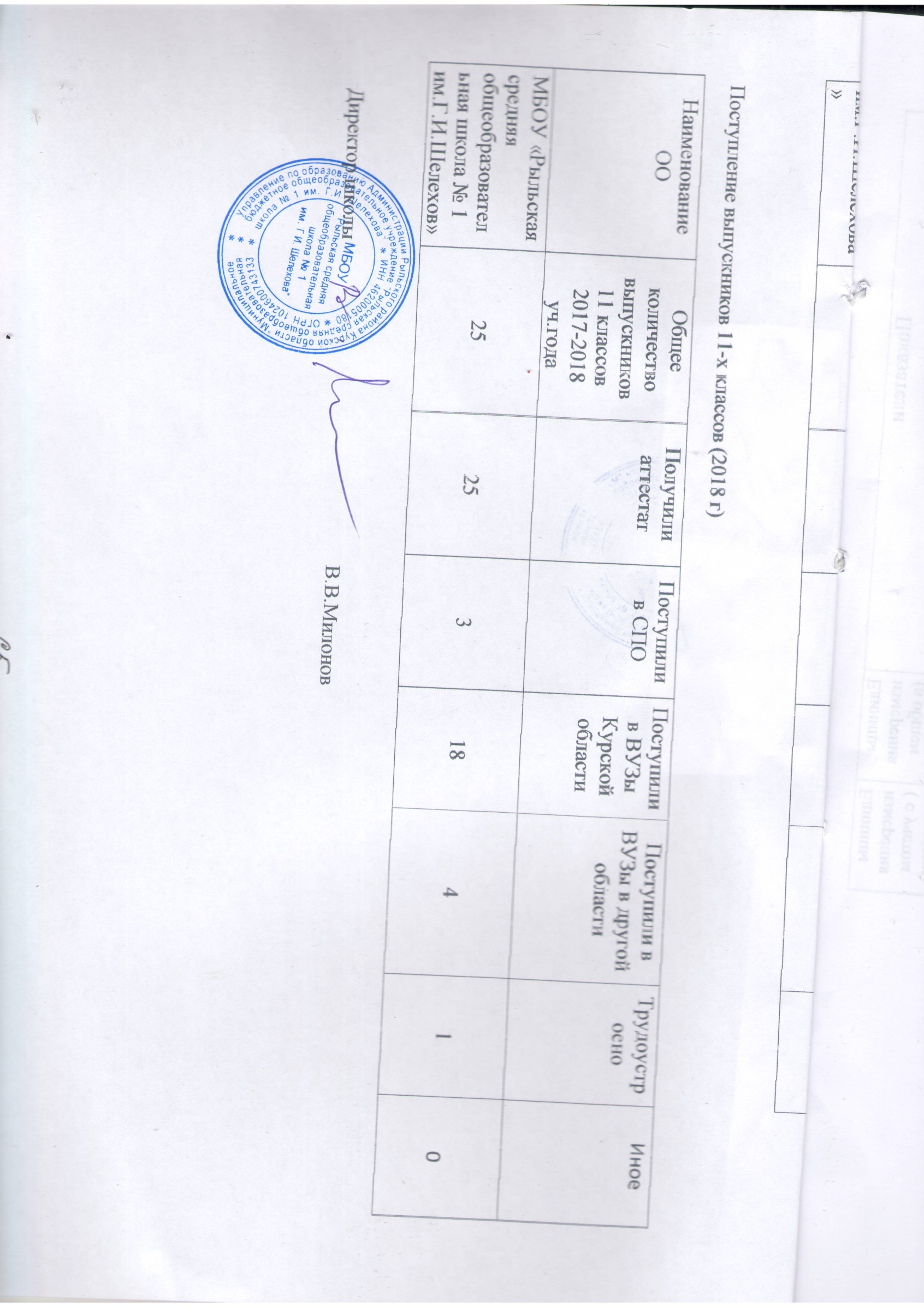 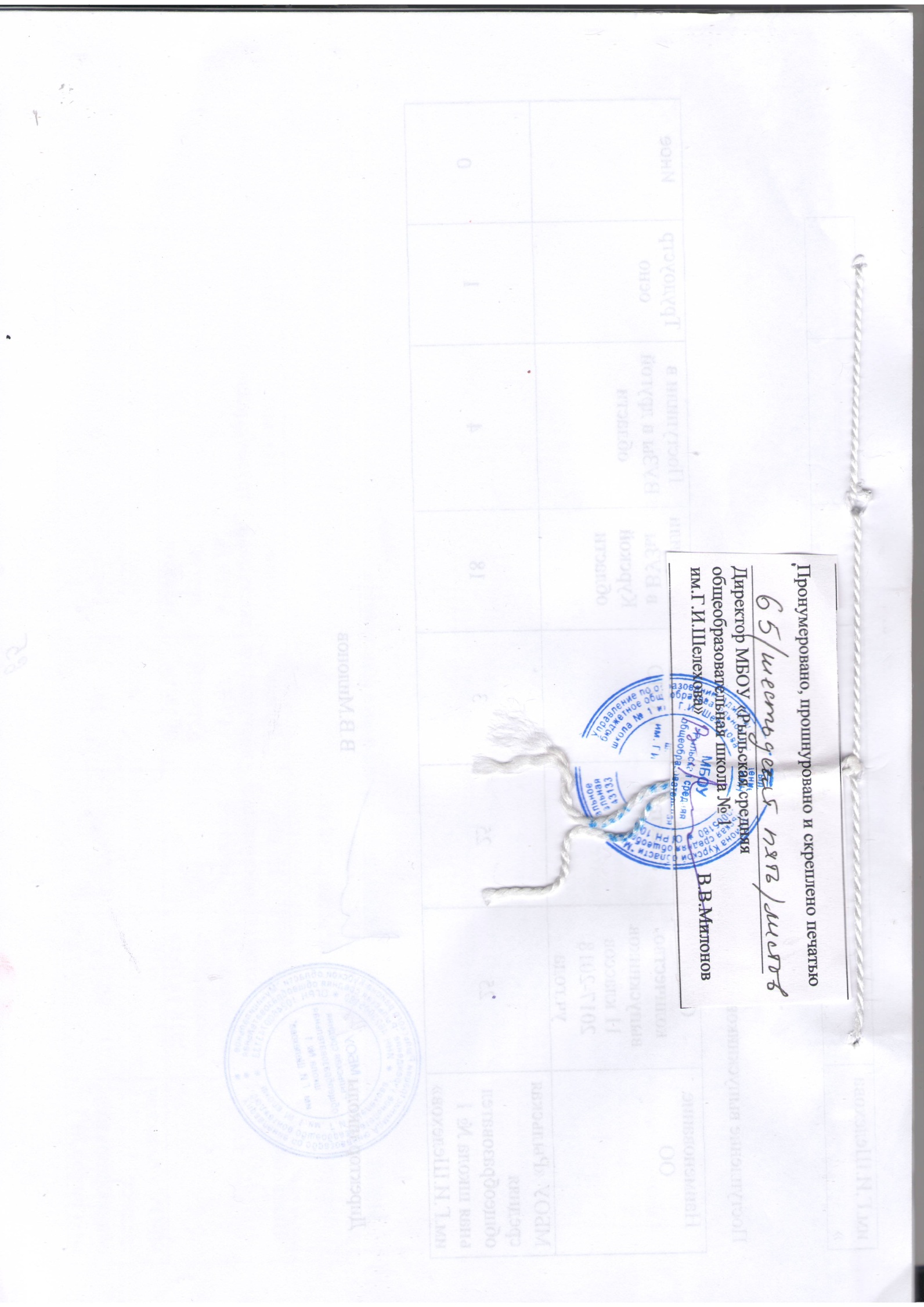 НачальноеНачальноеНачальноеНачальноеНачальноеОсновноеОсновноеОсновноеОсновноеСреднееСреднееСреднееСреднееОбщееОбщееОбщееОбщееОбщееОбщееОбщееОбщееОбщее(полное)(полное)(полное)(полное)ВсегоВсегоВсегообразованиеобразованиеобразованиеобразованиеобразованиеОбразованиеОбразованиеОбразованиеОбразованиеОбщееОбщееОбщееОбщееВсегоВсегоВсегообразованиеобразованиеобразованиеобразованиеобразованиеОбразованиеОбразованиеОбразованиеОбразованиеОбщееОбщееОбщееОбщееобразованиеобразованиеобразованиеобразованиеОбщееОбщееОбщееколичествоколичествоклассов/классов/классов/СредняяСредняя8/208/208/208/208/209/169/169/169/162/232/232/232/2320/1920/1920/19наполняемостьнаполняемостьнаполняемостьОбщееОбщееОбщееколичествоколичествообучающихсяобучающихсяобучающихся16316316316316315515515515546464646364364364В том числе:В том числе:В том числе:ЗанимающихсяЗанимающихсяЗанимающихся По По16316316316316315515515515546464646364364364основнымосновнымосновнымпрограммампрограммамЗанимающихсяЗанимающихсяпопо  специальным  специальным0 обучающийся0 обучающийся----1111(коррекционным)(коррекционным)(коррекционным)(коррекционным)на конец 2018 гна конец 2018 гобразовательнымобразовательнымобразовательнымобразовательнымпрограммам –с интеллектуальными нарушениями программам –с интеллектуальными нарушениями программам –с интеллектуальными нарушениями программам –с интеллектуальными нарушениями Формы обучения:Формы обучения:Формы обучения:Формы обучения:очное –очное –16316346461551554646364364364364заочное-заочное---очно-заочноеочно-заочное--------очно-заочноеочно-заочное--------------Реализация права обучающихся на получение образованияРеализация права обучающихся на получение образованияРеализация права обучающихся на получение образованияРеализация права обучающихся на получение образованияРеализация права обучающихся на получение образованияРеализация права обучающихся на получение образованияРеализация права обучающихся на получение образованияРеализация права обучающихся на получение образованияРеализация права обучающихся на получение образованияРеализация права обучающихся на получение образованияРеализация права обучающихся на получение образованияРеализация права обучающихся на получение образованияРеализация права обучающихся на получение образованияРеализация права обучающихся на получение образованияРеализация права обучающихся на получение образования2015-2016 уч.г2016-2017 уч.г.2017-2018 уч.г.2017-2018 уч.г.2017-2018 уч.г.2017-2018 уч.г.1. Количество1. Количествообучающихся, оставленныхобучающихся, оставленныхобучающихся, оставленныхобучающихся, оставленныхобучающихся, оставленных000000на повторный курс обученияна повторный курс обученияна повторный курс обученияна повторный курс обученияна повторный курс обученияна повторный курс обученияРежим работы общеобразовательного учрежденияРежим работы общеобразовательного учрежденияРежим работы общеобразовательного учрежденияРежим работы общеобразовательного учрежденияРежим работы общеобразовательного учрежденияРежим работы общеобразовательного учрежденияРежим работы общеобразовательного учрежденияРежим работы общеобразовательного учрежденияРежим работы общеобразовательного учрежденияРежим работы общеобразовательного учрежденияРежим работы общеобразовательного учрежденияНачальноеНачальноеНачальноеНачальноеОсновноеСреднееСреднееСреднееСреднееОбщееОбщееобщееобщееобщееобщееОбразованиеОбразованиеОбразованиеОбразованиеОбразование образование образование образование образованиеобразованиеобразованиеобразованиеобразованиеобразованиеобразованиеПродолжительность учебного годаПродолжительность учебного годаПродолжительность учебного годаПродолжительность учебного годаПродолжительность учебного годаПродолжительность учебного года33/34 недели33/34 недели33/34 недели33/34 недели   34 недели   34 недели   34 недели   34 недели    34  недели    34  недели    34  недели    34  недели    34  недели    34  неделиПродолжительность учебной неделиПродолжительность учебной неделиПродолжительность учебной неделиПродолжительность учебной неделиПродолжительность учебной неделиПродолжительность учебной недели5 дней5 дней5 дней5 дней5 днейПродолжительность перерывовПродолжительность перерывовПродолжительность перерывовПродолжительность перерывовПродолжительность перерывовПродолжительность перерывов   10/20 минут   10/20 минут   10/20 минут   10/20 минут   10/20 минут   10/20 минут   10/20 минут   10/20 минут   10/20 минут   10/20 минут   10/20 минут   10/20 минут   10/20 минут   10/20 минут   10/20 минутПродолжительность уроковПродолжительность уроковПродолжительность уроковПродолжительность уроковПродолжительность уроковПродолжительность уроков   35/45 минут   35/45 минут   35/45 минут   35/45 минут   35/45 минут45 минут45 минут45 минут45 минутПоказательФактическийпоказательНаличие/отсутствие акта готовности образовательногоНаличие/отсутствие акта готовности образовательногоучреждения к текущему учебному году и (или) заключенийучреждения к текущему учебному году и (или) заключенийГоспожнадзора и РоспотребнадзораГоспожнадзора и РоспотребнадзораМатериально-- ведения официального сайта учрежденияДатехническоетехническое- доступа в школьной библиотекеДаоснащение- доступа в школьной библиотекеДаобразовательного- к информационным ресурсам ИнтернентаДаПроцессаобеспечиваетвозможность:- коллекциям медиа-ресурсов на электронныхДаносителях;- создания и использования информации;Да- получения информации различными способамиДа- реализации индивидуальныхНетобразовательных планов обучающихся;- включения обучающихся в проектную и учебно-Даисследовательскую деятельность- проведения экспериментов, наблюденийДа(включая наблюдение микрообъектов);- планирования учебного процесса, фиксированияДаего реализации в целом и отдельных этаповналичие учебно- лабораторного оборудования для выполнения вналичие учебно- лабораторного оборудования для выполнения вДаполном объеме практической части реализуемых образовательныхполном объеме практической части реализуемых образовательныхПрограммПрограммПоказательПоказательФактическийФактическийПоказательПоказательпоказательпоказательпоказательпоказательТребованияТребованияИнформационно-образовательная  средаИнформационно-образовательная  средаДаДаТребованияТребованияобразовательного учреждения обеспечивает:образовательного учреждения обеспечивает:ДаДаККобразовательного учреждения обеспечивает:образовательного учреждения обеспечивает:информационинформацион- информационно-методическую поддержку- информационно-методическую поддержкуно-но-образовательного процесса и его ресурсногообразовательного процесса и его ресурсногообразовательнобразовательнобеспечения;обеспечения;ОйОйСредеСредеСредеСреде- мониторинг и фиксацию хода и- мониторинг и фиксацию хода иДаДаОсновныхОсновных- мониторинг и фиксацию хода и- мониторинг и фиксацию хода иДаДаОсновныхОсновныхрезультатов образовательного процесса;результатов образовательного процесса;образовательнобразовательнрезультатов образовательного процесса;результатов образовательного процесса;образовательнобразовательнЫхЫх- мониторинг здоровья обучающихся;- мониторинг здоровья обучающихся;ДаДапрограммы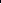 - современные процедуры создания, поиска, сбора,- современные процедуры создания, поиска, сбора,- современные процедуры создания, поиска, сбора,- современные процедуры создания, поиска, сбора,ДаДаанализа, обработки, хранения и представленияанализа, обработки, хранения и представленияанализа, обработки, хранения и представленияанализа, обработки, хранения и представленияинформации;информации;информации;информации;- дистанционное взаимодействие всех- дистанционное взаимодействие всех- дистанционное взаимодействие всех- дистанционное взаимодействие всехЧерез сайт иЧерез сайт иучастников образовательного процессаучастников образовательного процессаучастников образовательного процессаучастников образовательного процессаэлектроннуюэлектроннуюпочту.почту.а) обучающихся, их родителей (законныха) обучающихся, их родителей (законныха) обучающихся, их родителей (законныха) обучающихся, их родителей (законныхДаДапредставителей);представителей);представителей);представителей);б) педагогических работников,б) педагогических работников,б) педагогических работников,б) педагогических работников,ДаДав) органов управления в сфере образованияв) органов управления в сфере образованияв) органов управления в сфере образованияв) органов управления в сфере образованияДаДаг) общественностиг) общественностиг) общественностиг) общественностиДаДад) учреждений дополнительного образования детейд) учреждений дополнительного образования детейд) учреждений дополнительного образования детейд) учреждений дополнительного образования детейДаДа- % педагогических, руководящих работников- % педагогических, руководящих работников- % педагогических, руководящих работников- % педагогических, руководящих работников100%100%образовательного учреждения компетентных вобразовательного учреждения компетентных вобразовательного учреждения компетентных вобразовательного учреждения компетентных врешении профессиональных задач с применениемрешении профессиональных задач с применениемрешении профессиональных задач с применениемрешении профессиональных задач с применениемИКТ;ИКТ;ИКТ;ИКТ;- обеспечена поддержка применения ИКТ- обеспечена поддержка применения ИКТ- обеспечена поддержка применения ИКТ- обеспечена поддержка применения ИКТ85%85%Наличие/отсутствие внутренней локальной сетиНаличие/отсутствие внутренней локальной сетиНаличие/отсутствие внутренней локальной сетиНаличие/отсутствие внутренней локальной сетиНаличие/отсутствие внутренней локальной сетиОтсутствуетОтсутствуетВиды современных педагогических технологийКоличествоучителей,владеющихтехнологиями,%Развивающее обучение100%100%Проблемное обучение95%Разноуровневое обучение93%Технология решения изобретательских задач55%Исследовательские методы обучения85%Проектные методы обучения85%Игровые  методы  (ролевые,  деловые  и  другие100%обучающие игры)Обучение  в  сотрудничестве  (командная,  групповая100%работа)Информационно-коммуникативные технологии94%Здоровьесберегающие технологии100%Система инновационной оценки «Портфолио»95%Тестовые технологии100%Внеурочная деятельность1класс2А,2Бкласс3А,3Б,класс4А,4Б,4В,класс5А,5Б,класс6А,класс7А,7Бкласс8А8б класс  Всего	Всего1020203020102020Спортивно – оздоровительное23464221Островок безопасностиОбщекультурноеТанцевальный 11Мир красоты11226Музыкальная шкатулка122311212ОбщеинтеллектуальноеУмелые ручки433222117Тайны русского языка23244217Почемучка1113Акварелька314Мир книг12322212Занимательная математика1325314422Информатика    2Экономическая грамотность11125Тайны красивой речи1124Обж213Черчение и графика325Клуб «Поиск»123Мифология1124Занимательная лингвистика235История Курского края22Экология123Работа спортивных секций.Охват обучающихся дополнительным образованием по направлениям № п/пВид спортаДостигнутый результат1.Участие в районной спартакиаде школьниковпризеры2.Районные соревнования по мини-футболу призеры3.Районные соревнования по баскетболупризеры4.Кросс нацийучастники5.Районные соревнования по футболуучастники6.Районные соревнования по теннису	(команда)	призеры7Районные соревнования по лаптепризеры8Районные соревнования «Лыжные гонки». Районные соревнования «Лыжные гонки»призерпризер9Районные соревнования по шахматампобедитель, призеры10Районные соревнования по волейболуучастники11Районное соревнования по лёгкой атлетике 	(команда)	призеры (девушки)призеры (юноши)№ п/пНазвание мероприятия (районного, областного, международного, межрегионального, всероссийского)участник (обучающийся или педагог)Результат (место, диплом, грамота)1Участие в областном конкурсе «Вифлеемская звезда»командапризеры2Участие в городской выставке цветов и плодовкомандапризеры3Районный конкурс «Вальс Победы»волонтерыпобедитель4Районный фестиваль «Социально-психологический калейдоскоп»Полятыкина С.Н.победитель5Областной конкурс «Учитель здоровья России»Бабкина Е.Н.участник6Областной конкурс «Мой лучший урок»Баранова Д.С. Бабкина Е.Н.участник7Районный конкурс «Самый добрый батюшка»ДмитриеваА, ХарьковА, ПлотниковД. ФоменкоС, Ермакова Мпризерпризерпризерпризерпобедитель8Областной конкурс библиотечно-исследовательских проектов им. Н.А. РубакинаБиблиотекарьучастник9Районный конкурс «Детству- безопасные дороги»Колупаева А.Терентьева О,Князева Апризерпризерпризер10.Районный конкурс «Рождественская открытка»Бабкин Г,Толкачев А, Булгакова Т,Висляев Д,Родченко А,Бондарева Впризерпризерпризерпризерпризерпризер11Районный конкурс агитбригад «Молодёжь против наркотиков, алкоголя и табачного дыма»командапризер12 Районный конкурс «Детству безопасные дороги»Цуканов Впобедители13Городской смотр «Новогодние и рождественские елки»командапобедитель14Районный конкурс «Молодёжь против наркотиков, алкоголя и табачного дыма»Бештанько М, Крикунов Р.призёры15Районный смотр художественного творчества.Мальцев Влад,призер16Районный  конкурс «Масленица кукляшная «Сударыня- Масленица в гостях у Рылян»командаПобедитель17Районный конкурс «Я люблю тебя, Россия»Мальцев победитель18Районный  конкурс «Живая классика» Дмитриева Апризер19Районный конкурс «Учитель года»Бабкина Е.Н.призер20Районный конкурс «Покормите птиц зимой»Максимов Н,Шеина Е.Беркало С.призерпризерпобедитель21Районный конкурс «Неопалимая купина»Требесова К.победитель22Районный конкурс «Зеленая планета»Мальцев ВпобедительКоличественные данные об участниках школьного этапа всероссийской олимпиады школьников в 2018/2019 учебном годуКоличественные данные об участниках школьного этапа всероссийской олимпиады школьников в 2018/2019 учебном годуКоличественные данные об участниках школьного этапа всероссийской олимпиады школьников в 2018/2019 учебном годуМБОУ «Рыльская средняя общеобразовательная школа № 1 им. Г.И. Шелехова»МБОУ «Рыльская средняя общеобразовательная школа № 1 им. Г.И. Шелехова»МБОУ «Рыльская средняя общеобразовательная школа № 1 им. Г.И. Шелехова»Общеобразовательные предметыШкольный этапШкольный этапОбщеобразовательные предметыФактическое кол-во участников (чел.)Кол-во победителей и призеров (чел.)Английский язык 42Победителей – 5Призеров - 6Астрономия 43Победителей – 6Призеров - 10Биология 80Победителей – 6Призеров - 15География 80Победителей – 12Призеров - 9Информатика (ИКТ) 38Победителей – 0Призеров - 4Искусство (Мировая художественная культура) 5Победителей – 1Призеров - 0История 72Победителей –4Призеров - 14Испанский язык 0 0Итальянский язык 0 0Китайский язык 0 0Литература 79Победителей – 6Призеров - 16Математика 80Победителей – 8Призеров - 19Немецкий язык 0 0Обществознание 61Победителей – 4Призеров - 12Основы безопасности и жизнедеятельности 31Победителей – 3Призеров - 7Право 22Победителей – 3Призеров - 5Русский язык 91Победителей – 6Призеров - 15Технология 46Победителей – 6Призеров - 8Физика 57Победителей – 2Призеров - 12Физическая культура 46Победителей – 5Призеров - 11Французский язык 0 0Химия 32Победителей – 4Призеров - 4Экология 65Победителей – 5Призеров - 11Экономика 97Победителей – 3Призеров - 13ВСЕГО 1067Победителей – 89Призеров - 201Кол-во участников (чел.) школьного этапа, с учетом того, что 1 обучающийся, участвовал в нескольких олимпиадах._________161 (чел.)_______________ Кол-во участников (чел.) школьного этапа, с учетом того, что 1 обучающийся, участвовал в нескольких олимпиадах._________161 (чел.)_______________ Кол-во участников (чел.) школьного этапа, с учетом того, что 1 обучающийся, участвовал в нескольких олимпиадах._________161 (чел.)_______________ Количественные данные об участниках школьного  этап областной олимпиады школьников в 2018/2019 учебном годуКоличественные данные об участниках школьного  этап областной олимпиады школьников в 2018/2019 учебном годуКоличественные данные об участниках школьного  этап областной олимпиады школьников в 2018/2019 учебном годуМБОУ «Рыльская средняя общеобразовательная школа № 1 им. Г.И. Шелехова»МБОУ «Рыльская средняя общеобразовательная школа № 1 им. Г.И. Шелехова»МБОУ «Рыльская средняя общеобразовательная школа № 1 им. Г.И. Шелехова»Общеобразовательные предметыШкольный этапШкольный этапОбщеобразовательные предметыФактическое кол-во участников (чел.)Кол-во победителей и призеров (чел.)Краеведение68Победителей – 10Призеров - 8Черчение00ОПК41Победителей – 8Призеров -14ВСЕГО 129Победителей – 18Призеров -22Кол-во участников (чел.) школьного этапа, с учетом того, что 1 обучающийся, участвовал в нескольких олимпиадах._____(108 чел.)____Кол-во участников (чел.) школьного этапа, с учетом того, что 1 обучающийся, участвовал в нескольких олимпиадах._____(108 чел.)____Кол-во участников (чел.) школьного этапа, с учетом того, что 1 обучающийся, участвовал в нескольких олимпиадах._____(108 чел.)____Количественные данные об участниках школьного  этапа областной олимпиады школьников 2018/19 учебном годуКоличественные данные об участниках школьного  этапа областной олимпиады школьников 2018/19 учебном годуКоличественные данные об участниках школьного  этапа областной олимпиады школьников 2018/19 учебном годуМБОУ «Рыльская средняя общеобразовательная школа № 1 им. Г.И.Шелехова»МБОУ «Рыльская средняя общеобразовательная школа № 1 им. Г.И.Шелехова»МБОУ «Рыльская средняя общеобразовательная школа № 1 им. Г.И.Шелехова»Общеобразовательные предметыШкольный этапШкольный этапОбщеобразовательные предметыФактическое кол-во участников (чел.)Кол-во победителей и призеров (чел.)Русский язык142 (два)  победителя;  4 (четыре) призераМатематика131 (один) победитель;  4 (четыре) призераВСЕГО 27 3 (трое) победителей; 8 (восемь) призеровКол-во участников (чел.) школьного этапа, с учетом того, что 1 обучающийся, участвовал в нескольких олимпиадах:  9Кол-во участников (чел.) школьного этапа, с учетом того, что 1 обучающийся, участвовал в нескольких олимпиадах:  9Кол-во участников (чел.) школьного этапа, с учетом того, что 1 обучающийся, участвовал в нескольких олимпиадах:  9Предмет олимпиадыКоличество победителей, Ф.И. и класс Количество призеров, Ф.И. и класс Физика 05Шеина Елизавета – 9 классТолкачев Андрей – 10 классЗюкин Дмитрий -10 классКононов Денис -10 классФедяев Данила -11 классАнглийский язык00ОБЖ1 Крикунов Руслан – 9 класс2Проценко Константин – 8 классЕрмакова Марина – 11 классТехнология00Обществознание 01Тюленев Александр -11 классЭкология03Бондаренко Полина – 7классШеина Елизавета  – 9 классЖаворонкова Дарья – 10 классМХК1Дмитриева Анастасия – 10 класс0Биология07Азмамбетова Эльвина -11 классЛитература 03Ермакова Марина – 11 классДмитриева Анастасия – 10 классШаванова Алена – 8 классРусский язык00Математика02Блинов Дмитрий – 7 классБессонова Анастасия – 10 классПраво01Федяев Данил - классИстория01Немцев Даниил -11 классКраеведенье2Дитяткина Дарья – 10 классБлинов Дмитрий – 7 класс2Ермакова Марина -11 классКовалева Дарья – 7 классГеография03Дубровина Анжелика – 10 классАстрономия01Емельянова София – 7 классХимия01Жаворонкова Дарья – 10 классЭкономика01Дмитриева Анастасия -10 классИнформатика01Тигиева Дарья – 7 классФизическая культура1Максимов Никита – 9 класс0Предмет олимпиадыКоличество победителейКоличество призеров, Ф.И. и классРусский язык1Мацакова Ангелина – 4 А класс0Математика1Бессорабов Илья – 4 Б класс0№Формы обучения родителей педагогическим знаниямп/пФормы обучения родителей педагогическим знаниямп/пМногодетные семьи16Неблагополучные семьи6Неполные  семьи110Малообеспеченные семьи66Семьи с детьми, находящимися под опекой3Семьи находящиеся на внутришкольном учёте6Семьи, находящиеся в социально опасном положении0Детей – инвалидов2Учатся на дому1Семьи, находящиеся в ТЖС7№П/ПКЛАСС           Обучающиеся           Обучающиеся              Родители              РодителиОбщий показатель№П/ПКЛАССКоличественный показательКачественный ПоказательКоличественный показательКачественный показатель1432.56Высокий4высокийВысокий2.532Высокий 3.05хорошийхороший3.831Хороший3.03высокийВысокийитого32.21Хороший3.010высокийвысокий№ п/п№ п/пФ.И.О.,телефонДата рожденияОбразовательная организацияОбразовательная организацияОбразование (когда, какое учреждение)Указать, если получает высшее образование: когда, в каком учрежденииОбразование (когда, какое учреждение)Указать, если получает высшее образование: когда, в каком учрежденииКвалификация по дипломустаж работы: общий / педагогический / по специальностиКурсы ПК, ПП, дата (последние 5  лет) Количество преподаваемых часов по предметуКоличество преподаваемых часов по предметуКвалификационная категория (дата)Награды(отраслевые и областные)Русский язык и литератураРусский язык и литератураРусский язык и литератураРусский язык и литератураРусский язык и литератураРусский язык и литератураРусский язык и литератураРусский язык и литератураРусский язык и литератураРусский язык и литератураРусский язык и литератураРусский язык и литератураРусский язык и литератураРусский язык и литература11Гармашова Тамара Ивановна8920269514615.041961МБОУ «Рыльская СОШ №1 им.Г.И.Шелехова»МБОУ «Рыльская СОШ №1 им.Г.И.Шелехова»Высшее, 1990, Курский государственный  педагогический институтВысшее, 1990, Курский государственный  педагогический институтУчитель русского языка и литературы средней школы38/38/38 2018 г.Методика преподавания русского языка как неродного36 ч36 чПервая, октябрь 2015Нагрудный знак «Почетный работник общего образования РФ» -2007, Грамота комитета образования - 200622Завадская Марина Петровна8919277549106.121979МБОУ «Рыльская СОШ №1 им.Г.И.Шелехова»МБОУ «Рыльская СОШ №1 им.Г.И.Шелехова»Высшее, 2005, Орловский государственный университетВысшее, 2005, Орловский государственный университетУчитель русского языка и литературы14/14/92017 г.Проектирование педагогической деятельности по подготовке обучающихся к государственной итоговой аттестации по русскому языку и литературе108 ч108 чПервая,июнь 2017-33Воронкова Оксана Федоровна28.011982МБОУ «Рыльская СОШ №1 им.Г.И.Шелехова»МБОУ «Рыльская СОШ №1 им.Г.И.Шелехова»Высшее, 2004, Курский государственный университетВысшее, 2004, Курский государственный университетУчитель русского языка и литературы17/17/172017 г.Системно-деятельностный подход к реализации учебных программ по русскому языку и литературе в соответствии с требованиями федеральных государственных образовательных стандартов общего образования144 ч144 ч--История, обществознаниеИстория, обществознаниеИстория, обществознаниеИстория, обществознаниеИстория, обществознаниеИстория, обществознаниеИстория, обществознаниеИстория, обществознаниеИстория, обществознаниеИстория, обществознаниеИстория, обществознаниеИстория, обществознаниеИстория, обществознаниеИстория, обществознание11Самолетова Наталия Григорьевна8920723873408.121979МБОУ «Рыльская СОШ №1 им.Г.И.Шелехова»МБОУ «Рыльская СОШ №1 им.Г.И.Шелехова»Высшее, 2009, РОСИВысшее, 2009, РОСИЮрист 19/19/192018 г.Педагогическая деятельность учителя истории и обществознания по проектированию образовательного процесса в условиях реализации ФГОС общего образования и Концепции нового УМК по истории144 ч144 чПервая, октябрь 2017Грамота комитета образования и науки  - 201422Макеева Ольга Викторовна8-920-722-93-5820.121994МБОУ «Рыльская СОШ №1 им.Г.И.Шелехова»МБОУ «Рыльская СОШ №1 им.Г.И.Шелехова»Высшее. 2017, Курский государственный университет.Высшее. 2017, Курский государственный университет.учитель истории и обществознания      1/1/12018 г.Системно-деятельностный подход в проектировании и реализации рабочих программ по истории и обществознанию в соответствии с требованиями ФГОС72 ч72 ч-          -Иностранный языкИностранный языкИностранный языкИностранный языкИностранный языкИностранный языкИностранный языкИностранный языкИностранный языкИностранный языкИностранный языкИностранный языкИностранный языкИностранный язык11Нальковская Елена Станиславовна8919177032302.101963МБОУ «Рыльская СОШ №1 им.Г.И.Шелехова»МБОУ «Рыльская СОШ №1 им.Г.И.Шелехова»Высшее, 1986, Курский государственный педагогический институтВысшее, 1986, Курский государственный педагогический институтУчитель французского и немецкого языков средней школы31/31/312017 г.Организация проектной и исследовательской деятельности учащихся на уроках иностранного языка80 ч80 чПервая, октябрь 2017-22Морозова Ирина Алексеевна89192113094422.031982МБОУ «Рыльская СОШ №1 им.Г.И.Шелехова»МБОУ «Рыльская СОШ №1 им.Г.И.Шелехова»Высшее, 2005, Орловский государственный университетВысшее, 2005, Орловский государственный университетУчитель начальных классов17/17/17Курсы ПП при КГУ «преподавание английского языка в общеобразова тельном учреждении», 2014Курсы повышения при КГУ, 2014в отпуске по уходу за ребенком до 1,5 лет2121Первая,Декабрь 2014Грамота комитета образования и науки  - 201133Богданова Татьяна Владимировна8-908-122-57-4427.091987МБОУ «Рыльская СОШ №1 им.Г.И.Шелехова»МБОУ «Рыльская СОШ №1 им.Г.И.Шелехова»Среднее профессиональное РСПК 2006гСреднее профессиональное РСПК 2006гУчитель 8/6/6Диплом ПП ФГБОУ ВО «КГУ» «Преподавание английского языка в образовательной организации» 2016г.Курсы повышения квалификации при «КГУ» 2016г.2424Первая, май 2017г-География, история Курского краяГеография, история Курского краяГеография, история Курского краяГеография, история Курского краяГеография, история Курского краяГеография, история Курского краяГеография, история Курского краяГеография, история Курского краяГеография, история Курского краяГеография, история Курского краяГеография, история Курского краяГеография, история Курского краяГеография, история Курского краяГеография, история Курского края11Худякова Ольга Ивановна8920729076315.111973МБОУ «Рыльская СОШ №1 им.Г.И.Шелехова»МБОУ «Рыльская СОШ №1 им.Г.И.Шелехова»Высшее, 1998, Курский государственный педагогический университетВысшее, 1998, Курский государственный педагогический университетУчитель географии26/26/212017 г.Система методической работы с учителями географии по подготовке к реализации Концепции развития географического образования в РФ24 ч24 чПервая, сентябрь 2015Нагрудный знак «Почетный работник общего образования РФ» -2008, Грамота комитета образования - 2007Биология и химияБиология и химияБиология и химияБиология и химияБиология и химияБиология и химияБиология и химияБиология и химияБиология и химияБиология и химияБиология и химияБиология и химияБиология и химияБиология и химия11Маслова Елена Леонидовна8950872702918.061973МБОУ «Рыльская СОШ №1 им.Г.И.Шелехова»МБОУ «Рыльская СОШ №1 им.Г.И.Шелехова»Высшее, 1996, Курский государственный педагогический университетВысшее, 1996, Курский государственный педагогический университетУчитель биологии и химии23/23/232017 г.Модернизация биологического образования в соответствии с требованиями ФГОС общего образования72 ч72 чПервая, октябрь 2015Почетная грамота Министерства образования и науки РФ-2006Нагрудный знак «Почетный работник общего образования РФ»-2012Грамота комитета образования-2006Грамота комитета образования -2007Грамота комитета образования -2009ФизикаФизикаФизикаФизикаФизикаФизикаФизикаФизикаФизикаФизикаФизикаФизикаФизикаФизика11Толкачева Светлана Александровна8960699133710.021971МБОУ «Рыльская СОШ №1 им.Г.И.Шелехова»МБОУ «Рыльская СОШ №1 им.Г.И.Шелехова»Высшее, 1993, Курский государственный педагогический институтВысшее, 1993, Курский государственный педагогический институтУчитель математики и физики средней школы26/26/262018 г.модернизация содержания и технологий преподавания математики с учетом Концепции развития математического образования в РФ72 ч72 чПервая,Октябрь 2015Нагрудный знак «Почетный работник общего образования РФ»-2010Почетная грамота Министерства образования РФ-200222Баранова Дарья Сергеевна8-903-874-16-6330.051989МБОУ «Рыльская СОШ №1 им.Г.И.Шелехова»МБОУ «Рыльская СОШ №1 им.Г.И.Шелехова»Высшее, Курский государственный университет 2012гВысшее, Курский государственный университет 2012гУчитель математики9/9/92018 г.Структура и содержание предметной и методической компетенции учителя физики в соответствии с ФГОС общего образования108 ч108 чПервая,Июнь 2017г           -МатематикаМатематикаМатематикаМатематикаМатематикаМатематикаМатематикаМатематикаМатематикаМатематикаМатематикаМатематикаМатематикаМатематика11Билибина Галина Федоровна8904528349816.021955МБОУ «Рыльская СОШ №1 им.Г.И.Шелехова»МБОУ «Рыльская СОШ №1 им.Г.И.Шелехова»Высшее, 1978, Курский государственный педагогический институтВысшее, 1978, Курский государственный педагогический институтУчитель математики и физики средней школы40/40/402017 г.Модернизация содержания и технологий преподавания математики с учетом Концепции развития математического образования в РФ72 ч72 чПервая,июнь 2016 гНагрудный знак «Почетный работник общего образования РФ»-2000Грамота комитета образования и науки -201422Висковатых Татьяна Витальевна8904527480106.101957МБОУ «Рыльская СОШ №1 им.Г.И.Шелехова»МБОУ «Рыльская СОШ №1 им.Г.И.Шелехова»Высшее, 1979, Курский государственный педагогический институтВысшее, 1979, Курский государственный педагогический институтУчитель математики и физики средней школы40/40/402018 г.Модернизация содержания и технологий преподавания математики с учетом Концепции развития математического образования в РФ72 ч72 чПервая, Ноябрь 2014Нагрудный знак «Почетный работник общего образования РФ»-2000Памятный знак «За труды и Отечество»-201144Толкачева Светлана Александровна8960699133710.021971МБОУ «Рыльская СОШ №1 им.Г.И.Шелехова»МБОУ «Рыльская СОШ №1 им.Г.И.Шелехова»Высшее, 1993, Курский государственный педагогический институтВысшее, 1993, Курский государственный педагогический институтУчитель математики и физики средней школы26/26/262018 г.модернизация содержания и технологий преподавания математики с учетом Концепции развития математического образования в РФ72 ч72 чПервая,Октябрь 2015Нагрудный знак «Почетный работник общего образования РФ»-2010Почетная грамота Министерства образования РФ-200255Азмамбетова Альфия Шамильевна8919174708313.051972МБОУ «Рыльская СОШ №1 им.Г.И.Шелехова»МБОУ «Рыльская СОШ №1 им.Г.И.Шелехова»Высшее, 1994, Ошский государственный университетВысшее, 1994, Ошский государственный университетУчитель математики, информатики и вычислительной техники24/24/242018 г.Модернизация содержания и технологий преподавания математики с учетом Концепции развития математического образования в РФ72 ч72 чПервая, октябрь 2015Грамота комитета образования и науки -201366Баранова Дарья Сергеевна8903874166330.051989МБОУ «Рыльская СОШ №1 им.Г.И.Шелехова»МБОУ «Рыльская СОШ №1 им.Г.И.Шелехова»Высшее, 2012, Курский государственный университетВысшее, 2012, Курский государственный университетУчитель математики9/9/92018 г.Структура и содержание предметной и методической компетенции учителя физики в соответствии с ФГОС общего образования108 ч108 чПервая,Июнь 2017г-Искусство (изобразительное искусство)Искусство (изобразительное искусство)Искусство (изобразительное искусство)Искусство (изобразительное искусство)Искусство (изобразительное искусство)Искусство (изобразительное искусство)Искусство (изобразительное искусство)Искусство (изобразительное искусство)Искусство (изобразительное искусство)Искусство (изобразительное искусство)Искусство (изобразительное искусство)Искусство (изобразительное искусство)Искусство (изобразительное искусство)Искусство (изобразительное искусство)11Баранова Дарья Сергеевна8903874166330.051989МБОУ «Рыльская СОШ №1 им.Г.И.Шелехова»МБОУ «Рыльская СОШ №1 им.Г.И.Шелехова»Высшее, 2012, Курский государственный университетВысшее, 2012, Курский государственный университетУчитель математики9/9/92018 г.Структура и содержание предметной и методической компетенции учителя физики в соответствии с ФГОС общего образования108 ч108 чПервая,Июнь 2017г-Искусство (музыка)Искусство (музыка)Искусство (музыка)Искусство (музыка)Искусство (музыка)Искусство (музыка)Искусство (музыка)Искусство (музыка)Искусство (музыка)Искусство (музыка)Искусство (музыка)Искусство (музыка)Искусство (музыка)Искусство (музыка)11Ковалева Людмила Анатольевна8919179629208.021963МБОУ «Рыльская СОШ №1 им.Г.И.Шелехова»МБОУ «Рыльская СОШ №1 им.Г.И.Шелехова»Высшее, 1996, Курский педагогический институт, Курское педагогическое училище, 1982 гВысшее, 1996, Курский педагогический институт, Курское педагогическое училище, 1982 гУчитель начальных классовучитель музыки, музыкальный воспитатель36/36/342018 г.Педагогическая деятельность по проектированию и реализации образовательного процесса на уроках музыки в общеобразовательных организациях108 ч108 чПервая, октябрь 2014Грамота комитета образования 2013Нагрудный знак «Почетный работник среднего профессионального образования РФ»-2013ТехнологияТехнологияТехнологияТехнологияТехнологияТехнологияТехнологияТехнологияТехнологияТехнологияТехнологияТехнологияТехнологияТехнология11Цуканов Олег Анатольевич8906576867901.011972МБОУ «Рыльская СОШ №1 им.Г.И.Шелехова»МБОУ «Рыльская СОШ №1 им.Г.И.Шелехова»Высшее, 2007, курский государственный университетВысшее, 2007, курский государственный университетУчитель технологии и предпринимательства24/24/242017 г.Профессиональное самоопределение учащихся общеобразовательных организаций в условиях реализации федеральных государственных образовательных стандартов общего образования144 ч144 чВысшая,апрель 2014Почетная грамота Министерства образования и науки РФ-200722Цуканова Елена Федоровна8920713812602.051979МБОУ «Рыльская СОШ №1 им.Г.И.Шелехова»МБОУ «Рыльская СОШ №1 им.Г.И.Шелехова»Среднее профессиональное, 1997КГУ 2016гДиплом бакалавраСреднее профессиональное, 1997КГУ 2016гДиплом бакалавраШвея с умением раскрояУчитель математики (в 2016)21/6/6-----------1010СоответствиеДекабрь 2014-Физическая культураФизическая культураФизическая культураФизическая культураФизическая культураФизическая культураФизическая культураФизическая культураФизическая культураФизическая культураФизическая культураФизическая культураФизическая культураФизическая культура11Висковатых Наталья Алексеевна8951076044815.091988МБОУ «Рыльская СОШ №1 им.Г.И.Шелехова»МБОУ «Рыльская СОШ №1 им.Г.И.Шелехова»Высшее, 2013, Современная гуманитарная академия, Рыльский социально-педагогический колледж, 2008, Высшее, 2013, Современная гуманитарная академия, Рыльский социально-педагогический колледж, 2008, Юрист учитель физической культуры и организатор школьного туризма10/10/10Сентябрь 2015Отпуск по уходу за ребенком до 3-х лет     -     -СоответствиеДекабрь 2011-22Лепитов Сергей Григорьевич8920711542020.061960МБОУ «Рыльская СОШ №1 им.Г.И.Шелехова»МБОУ «Рыльская СОШ №1 им.Г.И.Шелехова»Высшее, 1984, Курский государственный педагогический институтВысшее, 1984, Курский государственный педагогический институтучитель истории и обществоведения, методист воспитательной работы41/10/102015 гПедагогические условия обеспечения планируемых результатов освоения обучающимися рабочей программы по физической культуре в соответствии с требованиями Федерального государственного образовательного стандарта основного общего образования108 ч108 чСоответствиеЯнварь 2015-33Красов Максим Николаевич896068703.031976МБОУ «Рыльская СОШ №1 им.Г.И.Шелехова»МБОУ «Рыльская СОШ №1 им.Г.И.Шелехова»Среднее профессиональное, 1996, Рыльское педагогическое училищеСреднее профессиональное, 1996, Рыльское педагогическое училищеучитель физической культуры6/3/32018 г.Адаптивная физическая культура в системе комплексного сопровождения детей с ограниченными возможностями здоровья и инвалидностью144 ч144 чСоответствие Октябрь 2017-44Шульгина Галина Николаевна8920700652029.091979МБОУ «Рыльская СОШ №1 им.Г.И.Шелехова»МБОУ «Рыльская СОШ №1 им.Г.И.Шелехова»Среднее профессиональное, 1998, Рыльское педагогическое училищеСреднее профессиональное, 1998, Рыльское педагогическое училищеучитель физической культуры11/3/3-----ОПКОПКОПКОПКОПКОПКОПКОПКОПКОПКОПКОПКОПКОПК11Баранова Нина Ивановна8950871113020.061966МБОУ «Рыльская СОШ №1 им.Г.И.Шелехова»МБОУ «Рыльская СОШ №1 им.Г.И.Шелехова»Высшее, 2011, МЭБИКРыльское педагогическое училище, 1985Высшее, 2011, МЭБИКРыльское педагогическое училище, 1985Менеджеручитель начальных классов, воспитатель33/33/2017 гУправление воспитательной системой образовательной организации в условиях реализации ФГОС общего образования144 ч144 чСоответствие декабрь 2014Почетная грамота  комитета образования и науки -2008Начальные классыНачальные классыНачальные классыНачальные классыНачальные классыНачальные классыНачальные классыНачальные классыНачальные классыНачальные классыНачальные классыНачальные классыНачальные классыНачальные классы11Ворожбит Татьяна Ивановна8906691445505.041961МБОУ «Рыльская СОШ №1 им.Г.И.Шелехова»МБОУ «Рыльская СОШ №1 им.Г.И.Шелехова»Высшее, 1992, Курский государственный педагогический институт Высшее, 1992, Курский государственный педагогический институт учитель начальных классов38/38/382017 гТеоретические и методические аспекты преподавания основ религиозных культурных и светской этики, основ духовно-нравственной культуры народов России 108 ч108 чВысшая, ноябрь 2016Нагрудный знак «Отличник народного просвещения»-1993Грамота комитета образования-201122Пилипенко Татьяна Анатольевна8951070724412.101966МБОУ «Рыльская СОШ №1 им.Г.И.Шелехова»МБОУ «Рыльская СОШ №1 им.Г.И.Шелехова»Высшее, 1994,  Курский государственный педагогический институтВысшее, 1994,  Курский государственный педагогический институтучитель начальных классов31/31/312016 г.Содержание и организация общеобразовательного процесса в соответствии с Федеральным государственным образовательным стандартом начального общего образования2018 г.Содержание и реализация деятельности воспитателей в условиях детского оздоровительного лагеря108 ч72 ч108 ч72 чПервая, февраль 2017Почетная грамота комитета образования-2013Почетная грамота Министерства образования-201433Бабкина Елена Николаевна8951335336210.101980МБОУ «Рыльская СОШ №1 им.Г.И.Шелехова»МБОУ «Рыльская СОШ №1 им.Г.И.Шелехова»Высшее, 2007, РОСИРыльское педагогическое училище ,2000Высшее, 2007, РОСИРыльское педагогическое училище ,2000Педагог-психологучитель начальных классов16/16/162017 г.Проектирование и реализация урочной и внеурочной деятельности на основе ФГОС НОО120 ч120 чПервая, Июнь 2014Почетная грамота комитета образования-201644Ермоленко Елена Александровна8951325661125.121967МБОУ «Рыльская СОШ №1 им.Г.И.Шелехова»МБОУ «Рыльская СОШ №1 им.Г.И.Шелехова»Высшее, 1989, Глуховский государственный педагогический институтВысшее, 1989, Глуховский государственный педагогический институтучитель начальных классов30/30/302017 г.Управление образовательной организацией в условиях реализации ФГОС общего образования144 ч144 чВысшая, Ноябрь 2013Нагрудный  знак «Заслуженный педагог РФ»- 2009Грамота Министерства образования «Победитель национального проекта «Лучшие учителя»-200755Пятакова Елена Михайловна8950878378627.071967МБОУ «Рыльская СОШ №1 им.Г.И.Шелехова»МБОУ «Рыльская СОШ №1 им.Г.И.Шелехова»Среднее профессиональное, 1986,  Рыльское педагогическое училищеСреднее профессиональное, 1986,  Рыльское педагогическое училищеучитель начальной школы32/22/222018 г.Проектирование и реализация урочной и внеурочной деятельности на основе ФГОС НОО120 ч120 чСоответствиеОктябрь 2014Грамота комитета образования-201266Требесова Марина Александровна8919178003623.08.1981МБОУ «Рыльская СОШ №1 им.Г.И.Шелехова»МБОУ «Рыльская СОШ №1 им.Г.И.Шелехова»Высшее, 2013, МЭБИК, Рыльское педагогическое училище, 2000Высшее, 2013, МЭБИК, Рыльское педагогическое училище, 2000Менеджеручитель начальных классов17/17/172016 г.Содержание и организация образовательного процесса в соответствии с Федеральным государственным образовательным стандартом начального общего образования 108 ч108 чПервая,Июнь 2014Диплом 3 степени за участие в конкурсе «Учитель года Росии-2014» Почетная грамота управления по образованию-201677Шашкова Светлана Сергеевна8908127906420.081980МБОУ «Рыльская СОШ №1 им.Г.И.Шелехова»МБОУ «Рыльская СОШ №1 им.Г.И.Шелехова»Высшее, 2007, РОСИ,  Рыльское педагогическое училище, 1999Высшее, 2007, РОСИ,  Рыльское педагогическое училище, 1999педагог-психологучитель начальных классов19/19/62018 г.Содержание и реализация деятельности воспитателей в условиях детского оздоровительного лагеря72 ч72 чПервая, сентябрь 2017        -88Небогатых Ирина Николаевна8920715500011.111983МБОУ «Рыльская СОШ №1 им.Г.И.Шелехова»МБОУ «Рыльская СОШ №1 им.Г.И.Шелехова»Высшее, 2007, Орловский государственный университетРыльское педагогическое училище, 2002Высшее, 2007, Орловский государственный университетРыльское педагогическое училище, 2002учитель биологииучитель начальных классов16/16/162018 г.Проектирование индивидуальной траектории профессионального саморазвития учителя108 ч108 чПервая, сентябрь 2017         -МХКМХКМХКМХКМХКМХКМХКМХКМХКМХКМХКМХКМХКМХКМХК11Макеева Ольга Викторовна8-920-722-93-5820.121994МБОУ «Рыльская СОШ №1 им.Г.И.Шелехова»МБОУ «Рыльская СОШ №1 им.Г.И.Шелехова»Высшее. 2017, Курский государственный университет	Высшее. 2017, Курский государственный университет	Учитель истории и обществознания      1/1/12018 г.Системно-деятельностный подход в проектировании и реализации рабочих программ по истории и обществознанию в соответствии с требованиями ФГОС72 ч72 ч--Информатика Информатика Информатика Информатика Информатика Информатика Информатика Информатика Информатика Информатика Информатика Информатика Информатика Информатика 11Азмамбетова Альфия Шамильевна8919174708313.051972МБОУ «Рыльская СОШ №1 им.Г.И.Шелехова»МБОУ «Рыльская СОШ №1 им.Г.И.Шелехова»Высшее, 1994, Ошский государственный университетВысшее, 1994, Ошский государственный университетУчитель математики, информатики и вычислительной техники24/24/242018 г.Модернизация содержания и технологий преподавания математики с учетом Концепции развития математического образования в РФ72 ч72 чПервая, октябрь 2015Грамота комитета образования и науки -2013ОБЖОБЖОБЖОБЖОБЖОБЖОБЖОБЖОБЖОБЖОБЖОБЖОБЖОБЖ11Гребеников Дмитрий Александрович8930762826630.121987МБОУ «Рыльская СОШ №1 им.Г.И.Шелехова»МБОУ «Рыльская СОШ №1 им.Г.И.Шелехова»Высшее, 2012, МЭБИК, Рыльский социально-педагогический колледж, 2007 г.Высшее, 2012, МЭБИК, Рыльский социально-педагогический колледж, 2007 г.Менеджеручитель физической культуры7/4/42018 г.Теории и методики преподавания основ безопасности жизнедеятельности99-Почетная грамота управления по образованию-20182 2 Милонов Виктор Владимирович8910316670823.021969МБОУ «Рыльская СОШ №1 им.Г.И.Шелехова»МБОУ «Рыльская СОШ №1 им.Г.И.Шелехова»Высшее, 1999, Киевский национальный аграрный университетВысшее, 1999, Киевский национальный аграрный университетагроном-педагог28/10/5Курсы ПП при КГУ«Преподавание ОБЖ в обще образовательном учреждении»,  2014г77Первая, июль 2014Почетная грамота комитета образования и науки- 2010ОДНКНРОДНКНРОДНКНРОДНКНРОДНКНРОДНКНРОДНКНРОДНКНРОДНКНРОДНКНРОДНКНРОДНКНРОДНКНРОДНКНР1Баранова Дарья Сергеевна89038741663Баранова Дарья Сергеевна8903874166330.05.1989МБОУ «Рыльская СОШ №1 им.Г.И.Шелехова»Высшее, 2012, Курский государственный университетВысшее, 2012, Курский государственный университетУчитель математикиУчитель математики9/9/92018 г.Структура и содержание предметной и методической компетенции учителя физики в соответствии с ФГОС общего образования108 чПервая,Июнь 2017гПервая,Июнь 2017г-Воспитатели ГПДВоспитатели ГПДВоспитатели ГПДВоспитатели ГПДВоспитатели ГПДВоспитатели ГПДВоспитатели ГПДВоспитатели ГПДВоспитатели ГПДВоспитатели ГПДВоспитатели ГПДВоспитатели ГПДВоспитатели ГПДВоспитатели ГПДВоспитатели ГПД11Громенко Марина Викторовна8951070294617.071981МБОУ «Рыльская СОШ №1 им.Г.И.Шелехова»МБОУ «Рыльская СОШ №1 им.Г.И.Шелехова»Высшее, 2005, Курский государственный университет,Рыльское педагогическое училище, 2000Высшее, 2005, Курский государственный университет,Рыльское педагогическое училище, 2000учитель математикиучитель начальных классов17/17/2016 г.Развитие универсальных учебных действий в условиях деятельности группы продленного дня50 ч50 ч--22Балыкина Ирина Николаевна8910312853107.021972МБОУ «Рыльская СОШ №1 им.Г.И.Шелехова»МБОУ «Рыльская СОШ №1 им.Г.И.Шелехова»Среднее специальное,1992,   Рыльское педагогическое училищеСреднее специальное,1992,   Рыльское педагогическое училищеучитель начальных классов, воспитатель26/26/252018 г.Содержание и реализация деятельности воспитателей в условиях детского оздоровительного лагеря72 ч72 чСоответствиеНоябрь 2015-33Курносова Елена Васильевна8960682495614.021980МБОУ «Рыльская СОШ №1 им.Г.И.Шелехова»МБОУ «Рыльская СОШ №1 им.Г.И.Шелехова»Курский государственный университет, 2003«Педагогика и методика начального образования»Курский государственный университет, 2003«Педагогика и методика начального образования»учитель начальных классов19/19/2018 г.Содержание и реализация деятельности воспитателей в условиях детского оздоровительного лагеря72 ч72 ч-Благодарственное письмо, глава Рыльского р-на,201544Новикова Ольга Ивановна8-952-495-78-3202.021990МБОУ «Рыльская СОШ №1 им.Г.И.Шелехова»МБОУ «Рыльская СОШ №1 им.Г.И.Шелехова»РСПК 2010«Преподавание в начальных классах»РСПК 2010«Преподавание в начальных классах»учитель начальных классов7/7/7Апрель 2015В отпуске по уходу за ребенком до 3 лет--СоответствиеДекабрь 2014Педагоги - психологиПедагоги - психологиПедагоги - психологиПедагоги - психологиПедагоги - психологиПедагоги - психологиПедагоги - психологиПедагоги - психологиПедагоги - психологиПедагоги - психологиПедагоги - психологиПедагоги - психологиПедагоги - психологиПедагоги - психологи11Полятыкина Светлана Николаевна8904528754720.051984МБОУ «Рыльская СОШ №1 им.Г.И.Шелехова»МБОУ «Рыльская СОШ №1 им.Г.И.Шелехова»Высшее, 2006, РОСИ, Высшее, 2006, РОСИ, педагог – психолог15/15/152017 г.Медиация в образовании36 ч36 ч-Грамота комитета образования 2016Социальные педагогиСоциальные педагогиСоциальные педагогиСоциальные педагогиСоциальные педагогиСоциальные педагогиСоциальные педагогиСоциальные педагогиСоциальные педагогиСоциальные педагогиСоциальные педагогиСоциальные педагогиСоциальные педагогиСоциальные педагоги11Маракова Наталья Павловна8950874507705.051953МБОУ «Рыльская СОШ №1 им.Г.И.Шелехова»МБОУ «Рыльская СОШ №1 им.Г.И.Шелехова»Высшее, 1990, Курский государственный педагогический институтВысшее, 1990, Курский государственный педагогический институтучитель математики средней школы46/46/2015 г.Система работы с детьми и подростками, находящимися в кризисном состоянии (включая вопросы профилактики суицидального поведения обучающихся54 ч54 чПервая, декабрь 2018Почетная грамота комитета образования и науки -2008,Диплом 3 степени «За нравственный подвиг учителя»-2014(Комитет), диплом 3 степени «За организацию духовно-нравственного воспитания в рамках образовательного учреждения» (Комитет)-2015Учителя - логопедыУчителя - логопедыУчителя - логопедыУчителя - логопедыУчителя - логопедыУчителя - логопедыУчителя - логопедыУчителя - логопедыУчителя - логопедыУчителя - логопедыУчителя - логопедыУчителя - логопедыУчителя - логопедыУчителя - логопеды11Барановская Елена Сергеевна8919178872610.021983МБОУ «Рыльская СОШ №1 им.Г.И.Шелехова»МБОУ «Рыльская СОШ №1 им.Г.И.Шелехова»Высшее, 2008, Курский государственный университетВысшее, 2008, Курский государственный университетучитель-логопед, учитель-олигофренопедагог15/15/7Февраль  2013Находится в отпуске по уходу за ребенком до 3 лет--Первая, июнь 2014Грамота комитета образования-201522Душкина Людмила Олеговна8-999-381-63-0503.041997МБОУ «Рыльская СОШ №1 им.Г.И.Шелехова»МБОУ «Рыльская СОШ №1 им.Г.И.Шелехова»РСПК 2017«Преподавание в начальных классах»РСПК 2017«Преподавание в начальных классах»учитель начальных классов1/1/1________----Старшие вожатыеСтаршие вожатыеСтаршие вожатыеСтаршие вожатыеСтаршие вожатыеСтаршие вожатыеСтаршие вожатыеСтаршие вожатыеСтаршие вожатыеСтаршие вожатыеСтаршие вожатыеСтаршие вожатыеСтаршие вожатыеСтаршие вожатые11Бояринцева Екатерина Александровна8-951-337-51-5325.021987МБОУ «Рыльская СОШ №1 им.Г.И.Шелехова»МБОУ «Рыльская СОШ №1 им.Г.И.Шелехова»ОГОУ СПО «Рыльский социально-педагогический колледж»«Преподавание в начальных классах»ОГОУ СПО «Рыльский социально-педагогический колледж»«Преподавание в начальных классах»учитель начальных классов2/1/0---------------Показатели2016-2017 уч. г.(%)2017-2018уч. г.(%)2018-2019 уч. г. (%)Удельный вес численности педагогических работников в общей численности педагогических работников имеющих высшее образование909074Удельный вес численности педагогических работников в общей численности педагогических работников имеющих высшее образование педагогической направленности909070Удельный вес численности педагогических работников в общей численности педагогических работников имеющих среднее профессиональное образование педагогической направленности101016Удельный вес численности педагогических работников которым, по результатам аттестации присвоена квалификационная категория в общей численности педагогических работников575858Удельный вес численности педагогических работников в общей численности педагогических работников, которым, по результатам аттестации присвоена высшая квалификационная категория77,56,9Удельный вес численности педагогических работников в общей численности педагогических работников, которым, по результатам аттестации присвоена первая квалификационная категория505551Удельный вес численности педагогических работников в общей численности педагогических работников, педагогический стаж работы которых составляет до 5 лет4,71019Удельный вес численности педагогических работников в общей численности педагогических работников, педагогический стаж работы которых составляет свыше 30 лет192023Удельный вес численности педагогических работников в общей численности педагогических работников в возрасте до 30 лет1917,511,6Удельный вес численности педагогических работников в общей численности педагогических работников в возрасте до 55 лет558281Удельный вес численности педагогических и административно-хозяйственных  работников, прошедших за последние 5 лет повышение квалификации/профессиональную переподготовку по профилю педагогической деятельности или иной осуществляемой и образовательной организации деятельности, в общей численности педагогических и административно-хозяйственных  работников909090Удельный вес численности педагогических и административно-хозяйственных  работников, прошедших повышение квалификации по применению в образовательном процессе федеральных государственных стандартов в общей численности педагогических и административно-хозяйственных  работников404040Количество классов, оборудованных:Количество классов, оборудованных:12Интерактивными доскамиМультимедийными проекторамиИнтерактивными доскамиМультимедийными проекторами11Количество интерактивных комплексов с мобильнымиКоличество интерактивных комплексов с мобильными0КлассамиНаличие в ОУ подключения к сети Internet (да/нет)Наличие в ОУ подключения к сети Internet (да/нет)ДаСкорость Интернет (в соответствии с договором)Скорость Интернет (в соответствии с договором)1792МбитНаличие локальных сетей в организации (да/нет)Наличие локальных сетей в организации (да/нет)НетРеквизиты договора ОУ с провайдером сети ИнтернетРеквизиты договора ОУ с провайдером сети Интернет№846000047225 от26.01.18.Наличие официального сайта ОУ (да/нет)Наличие официального сайта ОУ (да/нет)ДаПериферийное оборудованиеПериферийное оборудование1 принтер4 МФУ1 сканерУчебно-наглядные пособияУчебный предметНаименование пособийРусский языкТестыИДискилитератураПортретыАльбомы с иллюстрациямДидактические и раздаточные материалы (комплекты)Дидактические и раздаточные материалы (комплекты)Мультимедийные пособияМатематикаТаблица учебнаяДискиНабор стереометрических фигурНабор измерительных инструментовНабор измерительных инструментовПортреты математиковДидактические и раздаточные материалы Дидактические и раздаточные материалы Мультимедийные пособияФизикаТаблица учебнаяНабор лабораторныйДискиМодели физ. приборовДискиХимияТаблица учебнаяДискиДидактические и раздаточные материалыДидактические и раздаточные материалыНабор лабораторныйБиологияТаблица учебнаяДискиАнатомические моделиПортретыНабор лабораторныйДидактические и раздаточные материалы Дидактические и раздаточные материалы МикроскопСкелетМультимедийные пособияМультимедийные пособияМультимедийные пособияМультимедийные пособияМультимедийные пособияМультимедийные пособияМультимедийные пособияМультимедийные пособияМультимедийные пособияМультимедийные пособияМультимедийные пособияМультимедийные пособияМультимедийные пособияМультимедийные пособияИсторияИсторияИсторияИсторияИсторияИсторияТаблица учебнаяТаблица учебнаяТаблица учебнаяТаблица учебнаяТаблица учебнаяТаблица учебнаяТаблица учебнаяТаблица учебнаяТаблица учебнаяТаблица учебнаяТаблица учебнаяиДискиДискиДискиДискиОбществознаниеОбществознаниеОбществознаниеОбществознаниеОбществознаниеОбществознаниеОбществознаниеОбществознаниеОбществознаниеОбществознаниеКарты предметныеКарты предметныеКарты предметныеКарты предметныеКарты предметныеКарты предметныеКарты предметныеКарты предметныеКарты предметныеКарты предметныеКарты предметныеСтендыСтендыСтендыСтендыСтендыСтендыДидактические и раздаточные материалы Дидактические и раздаточные материалы Дидактические и раздаточные материалы Дидактические и раздаточные материалы Дидактические и раздаточные материалы Дидактические и раздаточные материалы Дидактические и раздаточные материалы Дидактические и раздаточные материалы Дидактические и раздаточные материалы Дидактические и раздаточные материалы Дидактические и раздаточные материалы Дидактические и раздаточные материалы Дидактические и раздаточные материалы Дидактические и раздаточные материалы Дидактические и раздаточные материалы Дидактические и раздаточные материалы Иностранный языкИностранный языкИностранный языкИностранный языкИностранный языкИностранный языкИностранный языкИностранный языкИностранный языкИностранный языкДидактические и раздаточные материалы Дидактические и раздаточные материалы Дидактические и раздаточные материалы Дидактические и раздаточные материалы Дидактические и раздаточные материалы Дидактические и раздаточные материалы Дидактические и раздаточные материалы Дидактические и раздаточные материалы Дидактические и раздаточные материалы Дидактические и раздаточные материалы Дидактические и раздаточные материалы Дидактические и раздаточные материалы Дидактические и раздаточные материалы Дидактические и раздаточные материалы Дидактические и раздаточные материалы Дидактические и раздаточные материалы ДискиДискиДискиДискиАудиокассетыАудиокассетыАудиокассетыАудиокассетыАудиокассетыАудиокассетыАудиокассетыАудиокассетыАудиокассетыАудиокассетыАудиокассетыГеографияГеографияГеографияГеографияГеографияГеографияКарты предметныеКарты предметныеКарты предметныеКарты предметныеКарты предметныеКарты предметныеКарты предметныеКарты предметныеКарты предметныеКарты предметныеКарты предметныеДискиДискиДискиДискиПлакатыПлакатыПлакатыПлакатыПлакатыПлакатыПлакатыПлакатыПлакатыПлакатыПлакатыКоллекция минераловКоллекция минераловКоллекция минераловКоллекция минераловКоллекция минераловКоллекция минераловКоллекция минераловКоллекция минераловКоллекция минераловКоллекция минераловКоллекция минераловКоллекция минераловКоллекция минераловКоллекция минераловГлобусыГлобусыГлобусыГлобусыГлобусыГлобусыГлобусыГлобусыГлобусыГлобусыГлобусыГербарийГербарийГербарийГербарийГербарийГербарийГербарийГербарийГербарийГербарийГербарийТаблица учебнаяТаблица учебнаяТаблица учебнаяТаблица учебнаяТаблица учебнаяТаблица учебнаяТаблица учебнаяТаблица учебнаяТаблица учебнаяТаблица учебнаяТаблица учебнаяМультимедийные пособияМультимедийные пособияМультимедийные пособияМультимедийные пособияМультимедийные пособияМультимедийные пособияМультимедийные пособияМультимедийные пособияМультимедийные пособияМультимедийные пособияМультимедийные пособияМультимедийные пособияМультимедийные пособияМультимедийные пособияИнформатикаИнформатикаИнформатикаИнформатикаИнформатикаИнформатикаМоделиМоделиМоделиМоделиМоделиМоделиДидактические и раздаточные материалы (комплект)Дидактические и раздаточные материалы (комплект)Дидактические и раздаточные материалы (комплект)Дидактические и раздаточные материалы (комплект)Дидактические и раздаточные материалы (комплект)Дидактические и раздаточные материалы (комплект)Дидактические и раздаточные материалы (комплект)Дидактические и раздаточные материалы (комплект)Дидактические и раздаточные материалы (комплект)Дидактические и раздаточные материалы (комплект)Дидактические и раздаточные материалы (комплект)Дидактические и раздаточные материалы (комплект)Дидактические и раздаточные материалы (комплект)Дидактические и раздаточные материалы (комплект)Дидактические и раздаточные материалы (комплект)Дидактические и раздаточные материалы (комплект)ДискиДискиДискиДискиНачальная школаНачальная школаНачальная школаНачальная школаНачальная школаНачальная школаНачальная школаНачальная школаНачальная школаНачальная школаИнтерактивные пособияИнтерактивные пособияИнтерактивные пособияИнтерактивные пособияИнтерактивные пособияИнтерактивные пособияИнтерактивные пособияИнтерактивные пособияИнтерактивные пособияИнтерактивные пособияИнтерактивные пособияИнтерактивные пособияИнтерактивные пособияИнтерактивные пособияКомплект инструментов классныхКомплект инструментов классныхКомплект инструментов классныхКомплект инструментов классныхКомплект инструментов классныхКомплект инструментов классныхКомплект инструментов классныхКомплект инструментов классныхКомплект инструментов классныхКомплект инструментов классныхКомплект инструментов классныхКомплект инструментов классныхКомплект инструментов классныхКомплект инструментов классныхКомплекты таблицКомплекты таблицКомплекты таблицКомплекты таблицКомплекты таблицКомплекты таблицКомплекты таблицКомплекты таблицКомплекты таблицКомплекты таблицКомплекты таблицМагнитные плакатыМагнитные плакатыМагнитные плакатыМагнитные плакатыМагнитные плакатыМагнитные плакатыМагнитные плакатыМагнитные плакатыМагнитные плакатыМагнитные плакатыМагнитные плакатыМодели-аппликацииМодели-аппликацииМодели-аппликацииМодели-аппликацииМодели-аппликацииМодели-аппликацииМодели-аппликацииМодели-аппликацииМодели-аппликацииМодели-аппликацииМодели-аппликацииУчебные картыУчебные картыУчебные картыУчебные картыУчебные картыУчебные картыУчебные картыУчебные картыУчебные картыУчебные картыУчебные картыГербарийГербарийГербарийГербарийГербарийГербарийГербарийГербарийГербарийГербарийГербарийБиблиотечный фондБиблиотечный фондБиблиотечный фондБиблиотечный фондБиблиотечный фондБиблиотечный фондБиблиотечный фондБиблиотечный фондБиблиотечный фондБиблиотечный фондБиблиотечный фондБиблиотечный фондБиблиотечный фондБиблиотечный фондБиблиотечный фондКнижный фондКнижный фондКнижный фондКнижный фондКнижный фондКнижный фондКнижный фондКнижный фонд% обеспеченности% обеспеченности% обеспеченности% обеспеченности% обеспеченностиКнижный фондКнижный фондКнижный фондКнижный фондКнижный фондКнижный фондКнижный фондКнижный фондВсегоВсегоВсегоНачальноеНачальноеНачальноеНачальноеНачальноеОсновноеОсновноеОсновноеСреднее общее(экз.)(экз.)(экз.)(экз.)ВсегоВсегоВсегоОбщееОбщееОбщееобщееобщееобщееСреднее общее(экз.)(экз.)(экз.)(экз.)ОбщееОбщееОбщееобщееобщееобщееобразование    Образование    Образование    Образование    Образование    Образование    Образование    Образованиеобразованиеобразованиеобразованиеобразованиеобразованиеобразование    Образование    Образование    Образование    Образование    Образование    Образование    ОбразованиеобразованиеобразованиеобразованиеобразованиеобразованиеУчебникиУчебникиУчебникиУчебникиУчебникиУчебники 6833 6833 6833100%100%100%100%100%100%100%100%Художественная литератураХудожественная литератураХудожественная литератураХудожественная литератураХудожественная литератураХудожественная литератураХудожественная литератураХудожественная литература13060130601306080%80%90%90%90%90%90%80%80%СправочнаяСправочнаяСправочнаяСправочнаяСправочнаяСправочная  220  220  22060%60%60%60%60%60%30%30%литератураУчебно-методическая обеспечениелитератураУчебно-методическая обеспечениелитератураУчебно-методическая обеспечениелитератураУчебно-методическая обеспечениелитератураУчебно-методическая обеспечениелитератураУчебно-методическая обеспечение61061040404050%50%30%VIII.VIII. Медико-социальныеVIII. Медико-социальныеVIII. Медико-социальныеVIII. Медико-социальныеVIII. Медико-социальныеVIII. Медико-социальныеVIII. Медико-социальныеVIII. Медико-социальныеVIII. Медико-социальныеVIII. Медико-социальныеVIII. Медико-социальныеVIII. Медико-социальныеусловияусловияусловияусловияпребыванияпребыванияпребыванияпребыванияпребыванияобучающихсяобучающихсяввввобщеобразовательном учреждении.общеобразовательном учреждении.общеобразовательном учреждении.общеобразовательном учреждении.общеобразовательном учреждении.общеобразовательном учреждении.общеобразовательном учреждении.общеобразовательном учреждении.общеобразовательном учреждении.общеобразовательном учреждении.общеобразовательном учреждении.общеобразовательном учреждении.общеобразовательном учреждении.общеобразовательном учреждении.общеобразовательном учреждении.общеобразовательном учреждении.общеобразовательном учреждении.общеобразовательном учреждении.общеобразовательном учреждении.общеобразовательном учреждении.общеобразовательном учреждении.общеобразовательном учреждении.общеобразовательном учреждении.Данные о состоянии здоровья обучающихся:Перед школой стояла и стоит задача создания условий для сохранения здоровья обучающихся, то есть создание здоровье сберегающей среды образовательного учреждения. Для  создания здоровье сберегающей среды, формирования здоровье сохранного  поведения обучающихся и повышения качества образования в нашей школе разработана и не первый год реализуется комплексно-целевая программа «Здоровье», целью которой является:1. Формирование культуры здоровья обучающихся и педагогов.2. Создание в школе безопасной среды. 3. Обучение основам здорового образа жизни.4. Организация и проведение просветительской работы по вопросам здоровья.5.Повышение качества уроков физической культурыОдним из основных источников сведений о состоянии здоровья служат результаты углубленных профилактических осмотров.Мониторинг по группам здоровья, физической подготовленности обучающихсяМониторинг состояния здоровья по основным видам заболеванийНа диспансерном учёте состоит 71 человек, детей - инвалидов– 2 человека.Для оздоровления детей в условиях школы используются эффективные, достаточно простые методы: приём витаминов, витаминизация пищи в школьной столовой, неспецифическая профилактика ОРЗ и гриппа, санация полости рта.В школе систематически проводятся спортивно-оздоровительные и профилактические мероприятия, которые организуются медицинским работником школы и педагогами. Это углубленные медицинские осмотры, по результатам которых медицинским работником школы заполняются листки здоровья с рекомендациями для учителей. Проводятся спортивно-оздоровительные мероприятия и соревнования. Традиционным в нашей школе стало проведение дней здоровья. Продолжена работа по организации мониторинга здоровья обучающихся 1,4,5,11-х классов.Для предупреждения утомляемости на уроках организуются физкультминутки, проводится гимнастика для глаз с целью профилактики близорукости.Большая работа по здоровьесбережению проводится и среди родителей. Были проведены классные родительские собрания,  рассматривающие вопросы адаптации учащихся при переходе из начальной в основную школу, причины детской наркомании, предупреждение стрессов и др. Анализ здоровьесберегающей деятельности показал, что в школе работа по здоровьесбережению ведется комплексно и системно, включая все блоки программы «Здоровья».Для углубления гигиенических знаний используются уголки здоровья, показы кинофильмов, проводятся «дни здоровья».Результаты внутришкольной оценки качества образованияВ 2017-2018 учебном году успешно окончили учебный год все обучающиеся. Все выпускники девятых, одиннадцатых классов допущены к сдаче экзаменов.По итогам в 2017-2018 учебном году  успеваемость по школе 100 %, качество знаний- 49%.Похвальные грамоты «За особые заслуги в изучении предметов» получили 8 обучающихся 11 класса и 5 обучающихся 9 классов. Похвальными листами «за отличную учебу» будут награждены 26 человека, грамотами -6 человек.Количество выпускников, награжденных медалями Результаты ЕГЭ.В 2017-2018 учебном году аттестация проводилась в форме ЕГЭ. Обязательными были экзамены по русскому языку и математике. По выбору обучающиеся сдавали: биологию, литературу, химию, обществознание, физику, историю, географию.Результаты ОГЭ.Данные о поступление в учреждения профессионального образования.Поступление выпускников 9-х классов (2018 г)Данные о состоянии здоровья обучающихся:Перед школой стояла и стоит задача создания условий для сохранения здоровья обучающихся, то есть создание здоровье сберегающей среды образовательного учреждения. Для  создания здоровье сберегающей среды, формирования здоровье сохранного  поведения обучающихся и повышения качества образования в нашей школе разработана и не первый год реализуется комплексно-целевая программа «Здоровье», целью которой является:1. Формирование культуры здоровья обучающихся и педагогов.2. Создание в школе безопасной среды. 3. Обучение основам здорового образа жизни.4. Организация и проведение просветительской работы по вопросам здоровья.5.Повышение качества уроков физической культурыОдним из основных источников сведений о состоянии здоровья служат результаты углубленных профилактических осмотров.Мониторинг по группам здоровья, физической подготовленности обучающихсяМониторинг состояния здоровья по основным видам заболеванийНа диспансерном учёте состоит 71 человек, детей - инвалидов– 2 человека.Для оздоровления детей в условиях школы используются эффективные, достаточно простые методы: приём витаминов, витаминизация пищи в школьной столовой, неспецифическая профилактика ОРЗ и гриппа, санация полости рта.В школе систематически проводятся спортивно-оздоровительные и профилактические мероприятия, которые организуются медицинским работником школы и педагогами. Это углубленные медицинские осмотры, по результатам которых медицинским работником школы заполняются листки здоровья с рекомендациями для учителей. Проводятся спортивно-оздоровительные мероприятия и соревнования. Традиционным в нашей школе стало проведение дней здоровья. Продолжена работа по организации мониторинга здоровья обучающихся 1,4,5,11-х классов.Для предупреждения утомляемости на уроках организуются физкультминутки, проводится гимнастика для глаз с целью профилактики близорукости.Большая работа по здоровьесбережению проводится и среди родителей. Были проведены классные родительские собрания,  рассматривающие вопросы адаптации учащихся при переходе из начальной в основную школу, причины детской наркомании, предупреждение стрессов и др. Анализ здоровьесберегающей деятельности показал, что в школе работа по здоровьесбережению ведется комплексно и системно, включая все блоки программы «Здоровья».Для углубления гигиенических знаний используются уголки здоровья, показы кинофильмов, проводятся «дни здоровья».Результаты внутришкольной оценки качества образованияВ 2017-2018 учебном году успешно окончили учебный год все обучающиеся. Все выпускники девятых, одиннадцатых классов допущены к сдаче экзаменов.По итогам в 2017-2018 учебном году  успеваемость по школе 100 %, качество знаний- 49%.Похвальные грамоты «За особые заслуги в изучении предметов» получили 8 обучающихся 11 класса и 5 обучающихся 9 классов. Похвальными листами «за отличную учебу» будут награждены 26 человека, грамотами -6 человек.Количество выпускников, награжденных медалями Результаты ЕГЭ.В 2017-2018 учебном году аттестация проводилась в форме ЕГЭ. Обязательными были экзамены по русскому языку и математике. По выбору обучающиеся сдавали: биологию, литературу, химию, обществознание, физику, историю, географию.Результаты ОГЭ.Данные о поступление в учреждения профессионального образования.Поступление выпускников 9-х классов (2018 г)Данные о состоянии здоровья обучающихся:Перед школой стояла и стоит задача создания условий для сохранения здоровья обучающихся, то есть создание здоровье сберегающей среды образовательного учреждения. Для  создания здоровье сберегающей среды, формирования здоровье сохранного  поведения обучающихся и повышения качества образования в нашей школе разработана и не первый год реализуется комплексно-целевая программа «Здоровье», целью которой является:1. Формирование культуры здоровья обучающихся и педагогов.2. Создание в школе безопасной среды. 3. Обучение основам здорового образа жизни.4. Организация и проведение просветительской работы по вопросам здоровья.5.Повышение качества уроков физической культурыОдним из основных источников сведений о состоянии здоровья служат результаты углубленных профилактических осмотров.Мониторинг по группам здоровья, физической подготовленности обучающихсяМониторинг состояния здоровья по основным видам заболеванийНа диспансерном учёте состоит 71 человек, детей - инвалидов– 2 человека.Для оздоровления детей в условиях школы используются эффективные, достаточно простые методы: приём витаминов, витаминизация пищи в школьной столовой, неспецифическая профилактика ОРЗ и гриппа, санация полости рта.В школе систематически проводятся спортивно-оздоровительные и профилактические мероприятия, которые организуются медицинским работником школы и педагогами. Это углубленные медицинские осмотры, по результатам которых медицинским работником школы заполняются листки здоровья с рекомендациями для учителей. Проводятся спортивно-оздоровительные мероприятия и соревнования. Традиционным в нашей школе стало проведение дней здоровья. Продолжена работа по организации мониторинга здоровья обучающихся 1,4,5,11-х классов.Для предупреждения утомляемости на уроках организуются физкультминутки, проводится гимнастика для глаз с целью профилактики близорукости.Большая работа по здоровьесбережению проводится и среди родителей. Были проведены классные родительские собрания,  рассматривающие вопросы адаптации учащихся при переходе из начальной в основную школу, причины детской наркомании, предупреждение стрессов и др. Анализ здоровьесберегающей деятельности показал, что в школе работа по здоровьесбережению ведется комплексно и системно, включая все блоки программы «Здоровья».Для углубления гигиенических знаний используются уголки здоровья, показы кинофильмов, проводятся «дни здоровья».Результаты внутришкольной оценки качества образованияВ 2017-2018 учебном году успешно окончили учебный год все обучающиеся. Все выпускники девятых, одиннадцатых классов допущены к сдаче экзаменов.По итогам в 2017-2018 учебном году  успеваемость по школе 100 %, качество знаний- 49%.Похвальные грамоты «За особые заслуги в изучении предметов» получили 8 обучающихся 11 класса и 5 обучающихся 9 классов. Похвальными листами «за отличную учебу» будут награждены 26 человека, грамотами -6 человек.Количество выпускников, награжденных медалями Результаты ЕГЭ.В 2017-2018 учебном году аттестация проводилась в форме ЕГЭ. Обязательными были экзамены по русскому языку и математике. По выбору обучающиеся сдавали: биологию, литературу, химию, обществознание, физику, историю, географию.Результаты ОГЭ.Данные о поступление в учреждения профессионального образования.Поступление выпускников 9-х классов (2018 г)Данные о состоянии здоровья обучающихся:Перед школой стояла и стоит задача создания условий для сохранения здоровья обучающихся, то есть создание здоровье сберегающей среды образовательного учреждения. Для  создания здоровье сберегающей среды, формирования здоровье сохранного  поведения обучающихся и повышения качества образования в нашей школе разработана и не первый год реализуется комплексно-целевая программа «Здоровье», целью которой является:1. Формирование культуры здоровья обучающихся и педагогов.2. Создание в школе безопасной среды. 3. Обучение основам здорового образа жизни.4. Организация и проведение просветительской работы по вопросам здоровья.5.Повышение качества уроков физической культурыОдним из основных источников сведений о состоянии здоровья служат результаты углубленных профилактических осмотров.Мониторинг по группам здоровья, физической подготовленности обучающихсяМониторинг состояния здоровья по основным видам заболеванийНа диспансерном учёте состоит 71 человек, детей - инвалидов– 2 человека.Для оздоровления детей в условиях школы используются эффективные, достаточно простые методы: приём витаминов, витаминизация пищи в школьной столовой, неспецифическая профилактика ОРЗ и гриппа, санация полости рта.В школе систематически проводятся спортивно-оздоровительные и профилактические мероприятия, которые организуются медицинским работником школы и педагогами. Это углубленные медицинские осмотры, по результатам которых медицинским работником школы заполняются листки здоровья с рекомендациями для учителей. Проводятся спортивно-оздоровительные мероприятия и соревнования. Традиционным в нашей школе стало проведение дней здоровья. Продолжена работа по организации мониторинга здоровья обучающихся 1,4,5,11-х классов.Для предупреждения утомляемости на уроках организуются физкультминутки, проводится гимнастика для глаз с целью профилактики близорукости.Большая работа по здоровьесбережению проводится и среди родителей. Были проведены классные родительские собрания,  рассматривающие вопросы адаптации учащихся при переходе из начальной в основную школу, причины детской наркомании, предупреждение стрессов и др. Анализ здоровьесберегающей деятельности показал, что в школе работа по здоровьесбережению ведется комплексно и системно, включая все блоки программы «Здоровья».Для углубления гигиенических знаний используются уголки здоровья, показы кинофильмов, проводятся «дни здоровья».Результаты внутришкольной оценки качества образованияВ 2017-2018 учебном году успешно окончили учебный год все обучающиеся. Все выпускники девятых, одиннадцатых классов допущены к сдаче экзаменов.По итогам в 2017-2018 учебном году  успеваемость по школе 100 %, качество знаний- 49%.Похвальные грамоты «За особые заслуги в изучении предметов» получили 8 обучающихся 11 класса и 5 обучающихся 9 классов. Похвальными листами «за отличную учебу» будут награждены 26 человека, грамотами -6 человек.Количество выпускников, награжденных медалями Результаты ЕГЭ.В 2017-2018 учебном году аттестация проводилась в форме ЕГЭ. Обязательными были экзамены по русскому языку и математике. По выбору обучающиеся сдавали: биологию, литературу, химию, обществознание, физику, историю, географию.Результаты ОГЭ.Данные о поступление в учреждения профессионального образования.Поступление выпускников 9-х классов (2018 г)Данные о состоянии здоровья обучающихся:Перед школой стояла и стоит задача создания условий для сохранения здоровья обучающихся, то есть создание здоровье сберегающей среды образовательного учреждения. Для  создания здоровье сберегающей среды, формирования здоровье сохранного  поведения обучающихся и повышения качества образования в нашей школе разработана и не первый год реализуется комплексно-целевая программа «Здоровье», целью которой является:1. Формирование культуры здоровья обучающихся и педагогов.2. Создание в школе безопасной среды. 3. Обучение основам здорового образа жизни.4. Организация и проведение просветительской работы по вопросам здоровья.5.Повышение качества уроков физической культурыОдним из основных источников сведений о состоянии здоровья служат результаты углубленных профилактических осмотров.Мониторинг по группам здоровья, физической подготовленности обучающихсяМониторинг состояния здоровья по основным видам заболеванийНа диспансерном учёте состоит 71 человек, детей - инвалидов– 2 человека.Для оздоровления детей в условиях школы используются эффективные, достаточно простые методы: приём витаминов, витаминизация пищи в школьной столовой, неспецифическая профилактика ОРЗ и гриппа, санация полости рта.В школе систематически проводятся спортивно-оздоровительные и профилактические мероприятия, которые организуются медицинским работником школы и педагогами. Это углубленные медицинские осмотры, по результатам которых медицинским работником школы заполняются листки здоровья с рекомендациями для учителей. Проводятся спортивно-оздоровительные мероприятия и соревнования. Традиционным в нашей школе стало проведение дней здоровья. Продолжена работа по организации мониторинга здоровья обучающихся 1,4,5,11-х классов.Для предупреждения утомляемости на уроках организуются физкультминутки, проводится гимнастика для глаз с целью профилактики близорукости.Большая работа по здоровьесбережению проводится и среди родителей. Были проведены классные родительские собрания,  рассматривающие вопросы адаптации учащихся при переходе из начальной в основную школу, причины детской наркомании, предупреждение стрессов и др. Анализ здоровьесберегающей деятельности показал, что в школе работа по здоровьесбережению ведется комплексно и системно, включая все блоки программы «Здоровья».Для углубления гигиенических знаний используются уголки здоровья, показы кинофильмов, проводятся «дни здоровья».Результаты внутришкольной оценки качества образованияВ 2017-2018 учебном году успешно окончили учебный год все обучающиеся. Все выпускники девятых, одиннадцатых классов допущены к сдаче экзаменов.По итогам в 2017-2018 учебном году  успеваемость по школе 100 %, качество знаний- 49%.Похвальные грамоты «За особые заслуги в изучении предметов» получили 8 обучающихся 11 класса и 5 обучающихся 9 классов. Похвальными листами «за отличную учебу» будут награждены 26 человека, грамотами -6 человек.Количество выпускников, награжденных медалями Результаты ЕГЭ.В 2017-2018 учебном году аттестация проводилась в форме ЕГЭ. Обязательными были экзамены по русскому языку и математике. По выбору обучающиеся сдавали: биологию, литературу, химию, обществознание, физику, историю, географию.Результаты ОГЭ.Данные о поступление в учреждения профессионального образования.Поступление выпускников 9-х классов (2018 г)Данные о состоянии здоровья обучающихся:Перед школой стояла и стоит задача создания условий для сохранения здоровья обучающихся, то есть создание здоровье сберегающей среды образовательного учреждения. Для  создания здоровье сберегающей среды, формирования здоровье сохранного  поведения обучающихся и повышения качества образования в нашей школе разработана и не первый год реализуется комплексно-целевая программа «Здоровье», целью которой является:1. Формирование культуры здоровья обучающихся и педагогов.2. Создание в школе безопасной среды. 3. Обучение основам здорового образа жизни.4. Организация и проведение просветительской работы по вопросам здоровья.5.Повышение качества уроков физической культурыОдним из основных источников сведений о состоянии здоровья служат результаты углубленных профилактических осмотров.Мониторинг по группам здоровья, физической подготовленности обучающихсяМониторинг состояния здоровья по основным видам заболеванийНа диспансерном учёте состоит 71 человек, детей - инвалидов– 2 человека.Для оздоровления детей в условиях школы используются эффективные, достаточно простые методы: приём витаминов, витаминизация пищи в школьной столовой, неспецифическая профилактика ОРЗ и гриппа, санация полости рта.В школе систематически проводятся спортивно-оздоровительные и профилактические мероприятия, которые организуются медицинским работником школы и педагогами. Это углубленные медицинские осмотры, по результатам которых медицинским работником школы заполняются листки здоровья с рекомендациями для учителей. Проводятся спортивно-оздоровительные мероприятия и соревнования. Традиционным в нашей школе стало проведение дней здоровья. Продолжена работа по организации мониторинга здоровья обучающихся 1,4,5,11-х классов.Для предупреждения утомляемости на уроках организуются физкультминутки, проводится гимнастика для глаз с целью профилактики близорукости.Большая работа по здоровьесбережению проводится и среди родителей. Были проведены классные родительские собрания,  рассматривающие вопросы адаптации учащихся при переходе из начальной в основную школу, причины детской наркомании, предупреждение стрессов и др. Анализ здоровьесберегающей деятельности показал, что в школе работа по здоровьесбережению ведется комплексно и системно, включая все блоки программы «Здоровья».Для углубления гигиенических знаний используются уголки здоровья, показы кинофильмов, проводятся «дни здоровья».Результаты внутришкольной оценки качества образованияВ 2017-2018 учебном году успешно окончили учебный год все обучающиеся. Все выпускники девятых, одиннадцатых классов допущены к сдаче экзаменов.По итогам в 2017-2018 учебном году  успеваемость по школе 100 %, качество знаний- 49%.Похвальные грамоты «За особые заслуги в изучении предметов» получили 8 обучающихся 11 класса и 5 обучающихся 9 классов. Похвальными листами «за отличную учебу» будут награждены 26 человека, грамотами -6 человек.Количество выпускников, награжденных медалями Результаты ЕГЭ.В 2017-2018 учебном году аттестация проводилась в форме ЕГЭ. Обязательными были экзамены по русскому языку и математике. По выбору обучающиеся сдавали: биологию, литературу, химию, обществознание, физику, историю, географию.Результаты ОГЭ.Данные о поступление в учреждения профессионального образования.Поступление выпускников 9-х классов (2018 г)Данные о состоянии здоровья обучающихся:Перед школой стояла и стоит задача создания условий для сохранения здоровья обучающихся, то есть создание здоровье сберегающей среды образовательного учреждения. Для  создания здоровье сберегающей среды, формирования здоровье сохранного  поведения обучающихся и повышения качества образования в нашей школе разработана и не первый год реализуется комплексно-целевая программа «Здоровье», целью которой является:1. Формирование культуры здоровья обучающихся и педагогов.2. Создание в школе безопасной среды. 3. Обучение основам здорового образа жизни.4. Организация и проведение просветительской работы по вопросам здоровья.5.Повышение качества уроков физической культурыОдним из основных источников сведений о состоянии здоровья служат результаты углубленных профилактических осмотров.Мониторинг по группам здоровья, физической подготовленности обучающихсяМониторинг состояния здоровья по основным видам заболеванийНа диспансерном учёте состоит 71 человек, детей - инвалидов– 2 человека.Для оздоровления детей в условиях школы используются эффективные, достаточно простые методы: приём витаминов, витаминизация пищи в школьной столовой, неспецифическая профилактика ОРЗ и гриппа, санация полости рта.В школе систематически проводятся спортивно-оздоровительные и профилактические мероприятия, которые организуются медицинским работником школы и педагогами. Это углубленные медицинские осмотры, по результатам которых медицинским работником школы заполняются листки здоровья с рекомендациями для учителей. Проводятся спортивно-оздоровительные мероприятия и соревнования. Традиционным в нашей школе стало проведение дней здоровья. Продолжена работа по организации мониторинга здоровья обучающихся 1,4,5,11-х классов.Для предупреждения утомляемости на уроках организуются физкультминутки, проводится гимнастика для глаз с целью профилактики близорукости.Большая работа по здоровьесбережению проводится и среди родителей. Были проведены классные родительские собрания,  рассматривающие вопросы адаптации учащихся при переходе из начальной в основную школу, причины детской наркомании, предупреждение стрессов и др. Анализ здоровьесберегающей деятельности показал, что в школе работа по здоровьесбережению ведется комплексно и системно, включая все блоки программы «Здоровья».Для углубления гигиенических знаний используются уголки здоровья, показы кинофильмов, проводятся «дни здоровья».Результаты внутришкольной оценки качества образованияВ 2017-2018 учебном году успешно окончили учебный год все обучающиеся. Все выпускники девятых, одиннадцатых классов допущены к сдаче экзаменов.По итогам в 2017-2018 учебном году  успеваемость по школе 100 %, качество знаний- 49%.Похвальные грамоты «За особые заслуги в изучении предметов» получили 8 обучающихся 11 класса и 5 обучающихся 9 классов. Похвальными листами «за отличную учебу» будут награждены 26 человека, грамотами -6 человек.Количество выпускников, награжденных медалями Результаты ЕГЭ.В 2017-2018 учебном году аттестация проводилась в форме ЕГЭ. Обязательными были экзамены по русскому языку и математике. По выбору обучающиеся сдавали: биологию, литературу, химию, обществознание, физику, историю, географию.Результаты ОГЭ.Данные о поступление в учреждения профессионального образования.Поступление выпускников 9-х классов (2018 г)Данные о состоянии здоровья обучающихся:Перед школой стояла и стоит задача создания условий для сохранения здоровья обучающихся, то есть создание здоровье сберегающей среды образовательного учреждения. Для  создания здоровье сберегающей среды, формирования здоровье сохранного  поведения обучающихся и повышения качества образования в нашей школе разработана и не первый год реализуется комплексно-целевая программа «Здоровье», целью которой является:1. Формирование культуры здоровья обучающихся и педагогов.2. Создание в школе безопасной среды. 3. Обучение основам здорового образа жизни.4. Организация и проведение просветительской работы по вопросам здоровья.5.Повышение качества уроков физической культурыОдним из основных источников сведений о состоянии здоровья служат результаты углубленных профилактических осмотров.Мониторинг по группам здоровья, физической подготовленности обучающихсяМониторинг состояния здоровья по основным видам заболеванийНа диспансерном учёте состоит 71 человек, детей - инвалидов– 2 человека.Для оздоровления детей в условиях школы используются эффективные, достаточно простые методы: приём витаминов, витаминизация пищи в школьной столовой, неспецифическая профилактика ОРЗ и гриппа, санация полости рта.В школе систематически проводятся спортивно-оздоровительные и профилактические мероприятия, которые организуются медицинским работником школы и педагогами. Это углубленные медицинские осмотры, по результатам которых медицинским работником школы заполняются листки здоровья с рекомендациями для учителей. Проводятся спортивно-оздоровительные мероприятия и соревнования. Традиционным в нашей школе стало проведение дней здоровья. Продолжена работа по организации мониторинга здоровья обучающихся 1,4,5,11-х классов.Для предупреждения утомляемости на уроках организуются физкультминутки, проводится гимнастика для глаз с целью профилактики близорукости.Большая работа по здоровьесбережению проводится и среди родителей. Были проведены классные родительские собрания,  рассматривающие вопросы адаптации учащихся при переходе из начальной в основную школу, причины детской наркомании, предупреждение стрессов и др. Анализ здоровьесберегающей деятельности показал, что в школе работа по здоровьесбережению ведется комплексно и системно, включая все блоки программы «Здоровья».Для углубления гигиенических знаний используются уголки здоровья, показы кинофильмов, проводятся «дни здоровья».Результаты внутришкольной оценки качества образованияВ 2017-2018 учебном году успешно окончили учебный год все обучающиеся. Все выпускники девятых, одиннадцатых классов допущены к сдаче экзаменов.По итогам в 2017-2018 учебном году  успеваемость по школе 100 %, качество знаний- 49%.Похвальные грамоты «За особые заслуги в изучении предметов» получили 8 обучающихся 11 класса и 5 обучающихся 9 классов. Похвальными листами «за отличную учебу» будут награждены 26 человека, грамотами -6 человек.Количество выпускников, награжденных медалями Результаты ЕГЭ.В 2017-2018 учебном году аттестация проводилась в форме ЕГЭ. Обязательными были экзамены по русскому языку и математике. По выбору обучающиеся сдавали: биологию, литературу, химию, обществознание, физику, историю, географию.Результаты ОГЭ.Данные о поступление в учреждения профессионального образования.Поступление выпускников 9-х классов (2018 г)Данные о состоянии здоровья обучающихся:Перед школой стояла и стоит задача создания условий для сохранения здоровья обучающихся, то есть создание здоровье сберегающей среды образовательного учреждения. Для  создания здоровье сберегающей среды, формирования здоровье сохранного  поведения обучающихся и повышения качества образования в нашей школе разработана и не первый год реализуется комплексно-целевая программа «Здоровье», целью которой является:1. Формирование культуры здоровья обучающихся и педагогов.2. Создание в школе безопасной среды. 3. Обучение основам здорового образа жизни.4. Организация и проведение просветительской работы по вопросам здоровья.5.Повышение качества уроков физической культурыОдним из основных источников сведений о состоянии здоровья служат результаты углубленных профилактических осмотров.Мониторинг по группам здоровья, физической подготовленности обучающихсяМониторинг состояния здоровья по основным видам заболеванийНа диспансерном учёте состоит 71 человек, детей - инвалидов– 2 человека.Для оздоровления детей в условиях школы используются эффективные, достаточно простые методы: приём витаминов, витаминизация пищи в школьной столовой, неспецифическая профилактика ОРЗ и гриппа, санация полости рта.В школе систематически проводятся спортивно-оздоровительные и профилактические мероприятия, которые организуются медицинским работником школы и педагогами. Это углубленные медицинские осмотры, по результатам которых медицинским работником школы заполняются листки здоровья с рекомендациями для учителей. Проводятся спортивно-оздоровительные мероприятия и соревнования. Традиционным в нашей школе стало проведение дней здоровья. Продолжена работа по организации мониторинга здоровья обучающихся 1,4,5,11-х классов.Для предупреждения утомляемости на уроках организуются физкультминутки, проводится гимнастика для глаз с целью профилактики близорукости.Большая работа по здоровьесбережению проводится и среди родителей. Были проведены классные родительские собрания,  рассматривающие вопросы адаптации учащихся при переходе из начальной в основную школу, причины детской наркомании, предупреждение стрессов и др. Анализ здоровьесберегающей деятельности показал, что в школе работа по здоровьесбережению ведется комплексно и системно, включая все блоки программы «Здоровья».Для углубления гигиенических знаний используются уголки здоровья, показы кинофильмов, проводятся «дни здоровья».Результаты внутришкольной оценки качества образованияВ 2017-2018 учебном году успешно окончили учебный год все обучающиеся. Все выпускники девятых, одиннадцатых классов допущены к сдаче экзаменов.По итогам в 2017-2018 учебном году  успеваемость по школе 100 %, качество знаний- 49%.Похвальные грамоты «За особые заслуги в изучении предметов» получили 8 обучающихся 11 класса и 5 обучающихся 9 классов. Похвальными листами «за отличную учебу» будут награждены 26 человека, грамотами -6 человек.Количество выпускников, награжденных медалями Результаты ЕГЭ.В 2017-2018 учебном году аттестация проводилась в форме ЕГЭ. Обязательными были экзамены по русскому языку и математике. По выбору обучающиеся сдавали: биологию, литературу, химию, обществознание, физику, историю, географию.Результаты ОГЭ.Данные о поступление в учреждения профессионального образования.Поступление выпускников 9-х классов (2018 г)Данные о состоянии здоровья обучающихся:Перед школой стояла и стоит задача создания условий для сохранения здоровья обучающихся, то есть создание здоровье сберегающей среды образовательного учреждения. Для  создания здоровье сберегающей среды, формирования здоровье сохранного  поведения обучающихся и повышения качества образования в нашей школе разработана и не первый год реализуется комплексно-целевая программа «Здоровье», целью которой является:1. Формирование культуры здоровья обучающихся и педагогов.2. Создание в школе безопасной среды. 3. Обучение основам здорового образа жизни.4. Организация и проведение просветительской работы по вопросам здоровья.5.Повышение качества уроков физической культурыОдним из основных источников сведений о состоянии здоровья служат результаты углубленных профилактических осмотров.Мониторинг по группам здоровья, физической подготовленности обучающихсяМониторинг состояния здоровья по основным видам заболеванийНа диспансерном учёте состоит 71 человек, детей - инвалидов– 2 человека.Для оздоровления детей в условиях школы используются эффективные, достаточно простые методы: приём витаминов, витаминизация пищи в школьной столовой, неспецифическая профилактика ОРЗ и гриппа, санация полости рта.В школе систематически проводятся спортивно-оздоровительные и профилактические мероприятия, которые организуются медицинским работником школы и педагогами. Это углубленные медицинские осмотры, по результатам которых медицинским работником школы заполняются листки здоровья с рекомендациями для учителей. Проводятся спортивно-оздоровительные мероприятия и соревнования. Традиционным в нашей школе стало проведение дней здоровья. Продолжена работа по организации мониторинга здоровья обучающихся 1,4,5,11-х классов.Для предупреждения утомляемости на уроках организуются физкультминутки, проводится гимнастика для глаз с целью профилактики близорукости.Большая работа по здоровьесбережению проводится и среди родителей. Были проведены классные родительские собрания,  рассматривающие вопросы адаптации учащихся при переходе из начальной в основную школу, причины детской наркомании, предупреждение стрессов и др. Анализ здоровьесберегающей деятельности показал, что в школе работа по здоровьесбережению ведется комплексно и системно, включая все блоки программы «Здоровья».Для углубления гигиенических знаний используются уголки здоровья, показы кинофильмов, проводятся «дни здоровья».Результаты внутришкольной оценки качества образованияВ 2017-2018 учебном году успешно окончили учебный год все обучающиеся. Все выпускники девятых, одиннадцатых классов допущены к сдаче экзаменов.По итогам в 2017-2018 учебном году  успеваемость по школе 100 %, качество знаний- 49%.Похвальные грамоты «За особые заслуги в изучении предметов» получили 8 обучающихся 11 класса и 5 обучающихся 9 классов. Похвальными листами «за отличную учебу» будут награждены 26 человека, грамотами -6 человек.Количество выпускников, награжденных медалями Результаты ЕГЭ.В 2017-2018 учебном году аттестация проводилась в форме ЕГЭ. Обязательными были экзамены по русскому языку и математике. По выбору обучающиеся сдавали: биологию, литературу, химию, обществознание, физику, историю, географию.Результаты ОГЭ.Данные о поступление в учреждения профессионального образования.Поступление выпускников 9-х классов (2018 г)Данные о состоянии здоровья обучающихся:Перед школой стояла и стоит задача создания условий для сохранения здоровья обучающихся, то есть создание здоровье сберегающей среды образовательного учреждения. Для  создания здоровье сберегающей среды, формирования здоровье сохранного  поведения обучающихся и повышения качества образования в нашей школе разработана и не первый год реализуется комплексно-целевая программа «Здоровье», целью которой является:1. Формирование культуры здоровья обучающихся и педагогов.2. Создание в школе безопасной среды. 3. Обучение основам здорового образа жизни.4. Организация и проведение просветительской работы по вопросам здоровья.5.Повышение качества уроков физической культурыОдним из основных источников сведений о состоянии здоровья служат результаты углубленных профилактических осмотров.Мониторинг по группам здоровья, физической подготовленности обучающихсяМониторинг состояния здоровья по основным видам заболеванийНа диспансерном учёте состоит 71 человек, детей - инвалидов– 2 человека.Для оздоровления детей в условиях школы используются эффективные, достаточно простые методы: приём витаминов, витаминизация пищи в школьной столовой, неспецифическая профилактика ОРЗ и гриппа, санация полости рта.В школе систематически проводятся спортивно-оздоровительные и профилактические мероприятия, которые организуются медицинским работником школы и педагогами. Это углубленные медицинские осмотры, по результатам которых медицинским работником школы заполняются листки здоровья с рекомендациями для учителей. Проводятся спортивно-оздоровительные мероприятия и соревнования. Традиционным в нашей школе стало проведение дней здоровья. Продолжена работа по организации мониторинга здоровья обучающихся 1,4,5,11-х классов.Для предупреждения утомляемости на уроках организуются физкультминутки, проводится гимнастика для глаз с целью профилактики близорукости.Большая работа по здоровьесбережению проводится и среди родителей. Были проведены классные родительские собрания,  рассматривающие вопросы адаптации учащихся при переходе из начальной в основную школу, причины детской наркомании, предупреждение стрессов и др. Анализ здоровьесберегающей деятельности показал, что в школе работа по здоровьесбережению ведется комплексно и системно, включая все блоки программы «Здоровья».Для углубления гигиенических знаний используются уголки здоровья, показы кинофильмов, проводятся «дни здоровья».Результаты внутришкольной оценки качества образованияВ 2017-2018 учебном году успешно окончили учебный год все обучающиеся. Все выпускники девятых, одиннадцатых классов допущены к сдаче экзаменов.По итогам в 2017-2018 учебном году  успеваемость по школе 100 %, качество знаний- 49%.Похвальные грамоты «За особые заслуги в изучении предметов» получили 8 обучающихся 11 класса и 5 обучающихся 9 классов. Похвальными листами «за отличную учебу» будут награждены 26 человека, грамотами -6 человек.Количество выпускников, награжденных медалями Результаты ЕГЭ.В 2017-2018 учебном году аттестация проводилась в форме ЕГЭ. Обязательными были экзамены по русскому языку и математике. По выбору обучающиеся сдавали: биологию, литературу, химию, обществознание, физику, историю, географию.Результаты ОГЭ.Данные о поступление в учреждения профессионального образования.Поступление выпускников 9-х классов (2018 г)Данные о состоянии здоровья обучающихся:Перед школой стояла и стоит задача создания условий для сохранения здоровья обучающихся, то есть создание здоровье сберегающей среды образовательного учреждения. Для  создания здоровье сберегающей среды, формирования здоровье сохранного  поведения обучающихся и повышения качества образования в нашей школе разработана и не первый год реализуется комплексно-целевая программа «Здоровье», целью которой является:1. Формирование культуры здоровья обучающихся и педагогов.2. Создание в школе безопасной среды. 3. Обучение основам здорового образа жизни.4. Организация и проведение просветительской работы по вопросам здоровья.5.Повышение качества уроков физической культурыОдним из основных источников сведений о состоянии здоровья служат результаты углубленных профилактических осмотров.Мониторинг по группам здоровья, физической подготовленности обучающихсяМониторинг состояния здоровья по основным видам заболеванийНа диспансерном учёте состоит 71 человек, детей - инвалидов– 2 человека.Для оздоровления детей в условиях школы используются эффективные, достаточно простые методы: приём витаминов, витаминизация пищи в школьной столовой, неспецифическая профилактика ОРЗ и гриппа, санация полости рта.В школе систематически проводятся спортивно-оздоровительные и профилактические мероприятия, которые организуются медицинским работником школы и педагогами. Это углубленные медицинские осмотры, по результатам которых медицинским работником школы заполняются листки здоровья с рекомендациями для учителей. Проводятся спортивно-оздоровительные мероприятия и соревнования. Традиционным в нашей школе стало проведение дней здоровья. Продолжена работа по организации мониторинга здоровья обучающихся 1,4,5,11-х классов.Для предупреждения утомляемости на уроках организуются физкультминутки, проводится гимнастика для глаз с целью профилактики близорукости.Большая работа по здоровьесбережению проводится и среди родителей. Были проведены классные родительские собрания,  рассматривающие вопросы адаптации учащихся при переходе из начальной в основную школу, причины детской наркомании, предупреждение стрессов и др. Анализ здоровьесберегающей деятельности показал, что в школе работа по здоровьесбережению ведется комплексно и системно, включая все блоки программы «Здоровья».Для углубления гигиенических знаний используются уголки здоровья, показы кинофильмов, проводятся «дни здоровья».Результаты внутришкольной оценки качества образованияВ 2017-2018 учебном году успешно окончили учебный год все обучающиеся. Все выпускники девятых, одиннадцатых классов допущены к сдаче экзаменов.По итогам в 2017-2018 учебном году  успеваемость по школе 100 %, качество знаний- 49%.Похвальные грамоты «За особые заслуги в изучении предметов» получили 8 обучающихся 11 класса и 5 обучающихся 9 классов. Похвальными листами «за отличную учебу» будут награждены 26 человека, грамотами -6 человек.Количество выпускников, награжденных медалями Результаты ЕГЭ.В 2017-2018 учебном году аттестация проводилась в форме ЕГЭ. Обязательными были экзамены по русскому языку и математике. По выбору обучающиеся сдавали: биологию, литературу, химию, обществознание, физику, историю, географию.Результаты ОГЭ.Данные о поступление в учреждения профессионального образования.Поступление выпускников 9-х классов (2018 г)Данные о состоянии здоровья обучающихся:Перед школой стояла и стоит задача создания условий для сохранения здоровья обучающихся, то есть создание здоровье сберегающей среды образовательного учреждения. Для  создания здоровье сберегающей среды, формирования здоровье сохранного  поведения обучающихся и повышения качества образования в нашей школе разработана и не первый год реализуется комплексно-целевая программа «Здоровье», целью которой является:1. Формирование культуры здоровья обучающихся и педагогов.2. Создание в школе безопасной среды. 3. Обучение основам здорового образа жизни.4. Организация и проведение просветительской работы по вопросам здоровья.5.Повышение качества уроков физической культурыОдним из основных источников сведений о состоянии здоровья служат результаты углубленных профилактических осмотров.Мониторинг по группам здоровья, физической подготовленности обучающихсяМониторинг состояния здоровья по основным видам заболеванийНа диспансерном учёте состоит 71 человек, детей - инвалидов– 2 человека.Для оздоровления детей в условиях школы используются эффективные, достаточно простые методы: приём витаминов, витаминизация пищи в школьной столовой, неспецифическая профилактика ОРЗ и гриппа, санация полости рта.В школе систематически проводятся спортивно-оздоровительные и профилактические мероприятия, которые организуются медицинским работником школы и педагогами. Это углубленные медицинские осмотры, по результатам которых медицинским работником школы заполняются листки здоровья с рекомендациями для учителей. Проводятся спортивно-оздоровительные мероприятия и соревнования. Традиционным в нашей школе стало проведение дней здоровья. Продолжена работа по организации мониторинга здоровья обучающихся 1,4,5,11-х классов.Для предупреждения утомляемости на уроках организуются физкультминутки, проводится гимнастика для глаз с целью профилактики близорукости.Большая работа по здоровьесбережению проводится и среди родителей. Были проведены классные родительские собрания,  рассматривающие вопросы адаптации учащихся при переходе из начальной в основную школу, причины детской наркомании, предупреждение стрессов и др. Анализ здоровьесберегающей деятельности показал, что в школе работа по здоровьесбережению ведется комплексно и системно, включая все блоки программы «Здоровья».Для углубления гигиенических знаний используются уголки здоровья, показы кинофильмов, проводятся «дни здоровья».Результаты внутришкольной оценки качества образованияВ 2017-2018 учебном году успешно окончили учебный год все обучающиеся. Все выпускники девятых, одиннадцатых классов допущены к сдаче экзаменов.По итогам в 2017-2018 учебном году  успеваемость по школе 100 %, качество знаний- 49%.Похвальные грамоты «За особые заслуги в изучении предметов» получили 8 обучающихся 11 класса и 5 обучающихся 9 классов. Похвальными листами «за отличную учебу» будут награждены 26 человека, грамотами -6 человек.Количество выпускников, награжденных медалями Результаты ЕГЭ.В 2017-2018 учебном году аттестация проводилась в форме ЕГЭ. Обязательными были экзамены по русскому языку и математике. По выбору обучающиеся сдавали: биологию, литературу, химию, обществознание, физику, историю, географию.Результаты ОГЭ.Данные о поступление в учреждения профессионального образования.Поступление выпускников 9-х классов (2018 г)Данные о состоянии здоровья обучающихся:Перед школой стояла и стоит задача создания условий для сохранения здоровья обучающихся, то есть создание здоровье сберегающей среды образовательного учреждения. Для  создания здоровье сберегающей среды, формирования здоровье сохранного  поведения обучающихся и повышения качества образования в нашей школе разработана и не первый год реализуется комплексно-целевая программа «Здоровье», целью которой является:1. Формирование культуры здоровья обучающихся и педагогов.2. Создание в школе безопасной среды. 3. Обучение основам здорового образа жизни.4. Организация и проведение просветительской работы по вопросам здоровья.5.Повышение качества уроков физической культурыОдним из основных источников сведений о состоянии здоровья служат результаты углубленных профилактических осмотров.Мониторинг по группам здоровья, физической подготовленности обучающихсяМониторинг состояния здоровья по основным видам заболеванийНа диспансерном учёте состоит 71 человек, детей - инвалидов– 2 человека.Для оздоровления детей в условиях школы используются эффективные, достаточно простые методы: приём витаминов, витаминизация пищи в школьной столовой, неспецифическая профилактика ОРЗ и гриппа, санация полости рта.В школе систематически проводятся спортивно-оздоровительные и профилактические мероприятия, которые организуются медицинским работником школы и педагогами. Это углубленные медицинские осмотры, по результатам которых медицинским работником школы заполняются листки здоровья с рекомендациями для учителей. Проводятся спортивно-оздоровительные мероприятия и соревнования. Традиционным в нашей школе стало проведение дней здоровья. Продолжена работа по организации мониторинга здоровья обучающихся 1,4,5,11-х классов.Для предупреждения утомляемости на уроках организуются физкультминутки, проводится гимнастика для глаз с целью профилактики близорукости.Большая работа по здоровьесбережению проводится и среди родителей. Были проведены классные родительские собрания,  рассматривающие вопросы адаптации учащихся при переходе из начальной в основную школу, причины детской наркомании, предупреждение стрессов и др. Анализ здоровьесберегающей деятельности показал, что в школе работа по здоровьесбережению ведется комплексно и системно, включая все блоки программы «Здоровья».Для углубления гигиенических знаний используются уголки здоровья, показы кинофильмов, проводятся «дни здоровья».Результаты внутришкольной оценки качества образованияВ 2017-2018 учебном году успешно окончили учебный год все обучающиеся. Все выпускники девятых, одиннадцатых классов допущены к сдаче экзаменов.По итогам в 2017-2018 учебном году  успеваемость по школе 100 %, качество знаний- 49%.Похвальные грамоты «За особые заслуги в изучении предметов» получили 8 обучающихся 11 класса и 5 обучающихся 9 классов. Похвальными листами «за отличную учебу» будут награждены 26 человека, грамотами -6 человек.Количество выпускников, награжденных медалями Результаты ЕГЭ.В 2017-2018 учебном году аттестация проводилась в форме ЕГЭ. Обязательными были экзамены по русскому языку и математике. По выбору обучающиеся сдавали: биологию, литературу, химию, обществознание, физику, историю, географию.Результаты ОГЭ.Данные о поступление в учреждения профессионального образования.Поступление выпускников 9-х классов (2018 г)Данные о состоянии здоровья обучающихся:Перед школой стояла и стоит задача создания условий для сохранения здоровья обучающихся, то есть создание здоровье сберегающей среды образовательного учреждения. Для  создания здоровье сберегающей среды, формирования здоровье сохранного  поведения обучающихся и повышения качества образования в нашей школе разработана и не первый год реализуется комплексно-целевая программа «Здоровье», целью которой является:1. Формирование культуры здоровья обучающихся и педагогов.2. Создание в школе безопасной среды. 3. Обучение основам здорового образа жизни.4. Организация и проведение просветительской работы по вопросам здоровья.5.Повышение качества уроков физической культурыОдним из основных источников сведений о состоянии здоровья служат результаты углубленных профилактических осмотров.Мониторинг по группам здоровья, физической подготовленности обучающихсяМониторинг состояния здоровья по основным видам заболеванийНа диспансерном учёте состоит 71 человек, детей - инвалидов– 2 человека.Для оздоровления детей в условиях школы используются эффективные, достаточно простые методы: приём витаминов, витаминизация пищи в школьной столовой, неспецифическая профилактика ОРЗ и гриппа, санация полости рта.В школе систематически проводятся спортивно-оздоровительные и профилактические мероприятия, которые организуются медицинским работником школы и педагогами. Это углубленные медицинские осмотры, по результатам которых медицинским работником школы заполняются листки здоровья с рекомендациями для учителей. Проводятся спортивно-оздоровительные мероприятия и соревнования. Традиционным в нашей школе стало проведение дней здоровья. Продолжена работа по организации мониторинга здоровья обучающихся 1,4,5,11-х классов.Для предупреждения утомляемости на уроках организуются физкультминутки, проводится гимнастика для глаз с целью профилактики близорукости.Большая работа по здоровьесбережению проводится и среди родителей. Были проведены классные родительские собрания,  рассматривающие вопросы адаптации учащихся при переходе из начальной в основную школу, причины детской наркомании, предупреждение стрессов и др. Анализ здоровьесберегающей деятельности показал, что в школе работа по здоровьесбережению ведется комплексно и системно, включая все блоки программы «Здоровья».Для углубления гигиенических знаний используются уголки здоровья, показы кинофильмов, проводятся «дни здоровья».Результаты внутришкольной оценки качества образованияВ 2017-2018 учебном году успешно окончили учебный год все обучающиеся. Все выпускники девятых, одиннадцатых классов допущены к сдаче экзаменов.По итогам в 2017-2018 учебном году  успеваемость по школе 100 %, качество знаний- 49%.Похвальные грамоты «За особые заслуги в изучении предметов» получили 8 обучающихся 11 класса и 5 обучающихся 9 классов. Похвальными листами «за отличную учебу» будут награждены 26 человека, грамотами -6 человек.Количество выпускников, награжденных медалями Результаты ЕГЭ.В 2017-2018 учебном году аттестация проводилась в форме ЕГЭ. Обязательными были экзамены по русскому языку и математике. По выбору обучающиеся сдавали: биологию, литературу, химию, обществознание, физику, историю, географию.Результаты ОГЭ.Данные о поступление в учреждения профессионального образования.Поступление выпускников 9-х классов (2018 г)Данные о состоянии здоровья обучающихся:Перед школой стояла и стоит задача создания условий для сохранения здоровья обучающихся, то есть создание здоровье сберегающей среды образовательного учреждения. Для  создания здоровье сберегающей среды, формирования здоровье сохранного  поведения обучающихся и повышения качества образования в нашей школе разработана и не первый год реализуется комплексно-целевая программа «Здоровье», целью которой является:1. Формирование культуры здоровья обучающихся и педагогов.2. Создание в школе безопасной среды. 3. Обучение основам здорового образа жизни.4. Организация и проведение просветительской работы по вопросам здоровья.5.Повышение качества уроков физической культурыОдним из основных источников сведений о состоянии здоровья служат результаты углубленных профилактических осмотров.Мониторинг по группам здоровья, физической подготовленности обучающихсяМониторинг состояния здоровья по основным видам заболеванийНа диспансерном учёте состоит 71 человек, детей - инвалидов– 2 человека.Для оздоровления детей в условиях школы используются эффективные, достаточно простые методы: приём витаминов, витаминизация пищи в школьной столовой, неспецифическая профилактика ОРЗ и гриппа, санация полости рта.В школе систематически проводятся спортивно-оздоровительные и профилактические мероприятия, которые организуются медицинским работником школы и педагогами. Это углубленные медицинские осмотры, по результатам которых медицинским работником школы заполняются листки здоровья с рекомендациями для учителей. Проводятся спортивно-оздоровительные мероприятия и соревнования. Традиционным в нашей школе стало проведение дней здоровья. Продолжена работа по организации мониторинга здоровья обучающихся 1,4,5,11-х классов.Для предупреждения утомляемости на уроках организуются физкультминутки, проводится гимнастика для глаз с целью профилактики близорукости.Большая работа по здоровьесбережению проводится и среди родителей. Были проведены классные родительские собрания,  рассматривающие вопросы адаптации учащихся при переходе из начальной в основную школу, причины детской наркомании, предупреждение стрессов и др. Анализ здоровьесберегающей деятельности показал, что в школе работа по здоровьесбережению ведется комплексно и системно, включая все блоки программы «Здоровья».Для углубления гигиенических знаний используются уголки здоровья, показы кинофильмов, проводятся «дни здоровья».Результаты внутришкольной оценки качества образованияВ 2017-2018 учебном году успешно окончили учебный год все обучающиеся. Все выпускники девятых, одиннадцатых классов допущены к сдаче экзаменов.По итогам в 2017-2018 учебном году  успеваемость по школе 100 %, качество знаний- 49%.Похвальные грамоты «За особые заслуги в изучении предметов» получили 8 обучающихся 11 класса и 5 обучающихся 9 классов. Похвальными листами «за отличную учебу» будут награждены 26 человека, грамотами -6 человек.Количество выпускников, награжденных медалями Результаты ЕГЭ.В 2017-2018 учебном году аттестация проводилась в форме ЕГЭ. Обязательными были экзамены по русскому языку и математике. По выбору обучающиеся сдавали: биологию, литературу, химию, обществознание, физику, историю, географию.Результаты ОГЭ.Данные о поступление в учреждения профессионального образования.Поступление выпускников 9-х классов (2018 г)Данные о состоянии здоровья обучающихся:Перед школой стояла и стоит задача создания условий для сохранения здоровья обучающихся, то есть создание здоровье сберегающей среды образовательного учреждения. Для  создания здоровье сберегающей среды, формирования здоровье сохранного  поведения обучающихся и повышения качества образования в нашей школе разработана и не первый год реализуется комплексно-целевая программа «Здоровье», целью которой является:1. Формирование культуры здоровья обучающихся и педагогов.2. Создание в школе безопасной среды. 3. Обучение основам здорового образа жизни.4. Организация и проведение просветительской работы по вопросам здоровья.5.Повышение качества уроков физической культурыОдним из основных источников сведений о состоянии здоровья служат результаты углубленных профилактических осмотров.Мониторинг по группам здоровья, физической подготовленности обучающихсяМониторинг состояния здоровья по основным видам заболеванийНа диспансерном учёте состоит 71 человек, детей - инвалидов– 2 человека.Для оздоровления детей в условиях школы используются эффективные, достаточно простые методы: приём витаминов, витаминизация пищи в школьной столовой, неспецифическая профилактика ОРЗ и гриппа, санация полости рта.В школе систематически проводятся спортивно-оздоровительные и профилактические мероприятия, которые организуются медицинским работником школы и педагогами. Это углубленные медицинские осмотры, по результатам которых медицинским работником школы заполняются листки здоровья с рекомендациями для учителей. Проводятся спортивно-оздоровительные мероприятия и соревнования. Традиционным в нашей школе стало проведение дней здоровья. Продолжена работа по организации мониторинга здоровья обучающихся 1,4,5,11-х классов.Для предупреждения утомляемости на уроках организуются физкультминутки, проводится гимнастика для глаз с целью профилактики близорукости.Большая работа по здоровьесбережению проводится и среди родителей. Были проведены классные родительские собрания,  рассматривающие вопросы адаптации учащихся при переходе из начальной в основную школу, причины детской наркомании, предупреждение стрессов и др. Анализ здоровьесберегающей деятельности показал, что в школе работа по здоровьесбережению ведется комплексно и системно, включая все блоки программы «Здоровья».Для углубления гигиенических знаний используются уголки здоровья, показы кинофильмов, проводятся «дни здоровья».Результаты внутришкольной оценки качества образованияВ 2017-2018 учебном году успешно окончили учебный год все обучающиеся. Все выпускники девятых, одиннадцатых классов допущены к сдаче экзаменов.По итогам в 2017-2018 учебном году  успеваемость по школе 100 %, качество знаний- 49%.Похвальные грамоты «За особые заслуги в изучении предметов» получили 8 обучающихся 11 класса и 5 обучающихся 9 классов. Похвальными листами «за отличную учебу» будут награждены 26 человека, грамотами -6 человек.Количество выпускников, награжденных медалями Результаты ЕГЭ.В 2017-2018 учебном году аттестация проводилась в форме ЕГЭ. Обязательными были экзамены по русскому языку и математике. По выбору обучающиеся сдавали: биологию, литературу, химию, обществознание, физику, историю, географию.Результаты ОГЭ.Данные о поступление в учреждения профессионального образования.Поступление выпускников 9-х классов (2018 г)Данные о состоянии здоровья обучающихся:Перед школой стояла и стоит задача создания условий для сохранения здоровья обучающихся, то есть создание здоровье сберегающей среды образовательного учреждения. Для  создания здоровье сберегающей среды, формирования здоровье сохранного  поведения обучающихся и повышения качества образования в нашей школе разработана и не первый год реализуется комплексно-целевая программа «Здоровье», целью которой является:1. Формирование культуры здоровья обучающихся и педагогов.2. Создание в школе безопасной среды. 3. Обучение основам здорового образа жизни.4. Организация и проведение просветительской работы по вопросам здоровья.5.Повышение качества уроков физической культурыОдним из основных источников сведений о состоянии здоровья служат результаты углубленных профилактических осмотров.Мониторинг по группам здоровья, физической подготовленности обучающихсяМониторинг состояния здоровья по основным видам заболеванийНа диспансерном учёте состоит 71 человек, детей - инвалидов– 2 человека.Для оздоровления детей в условиях школы используются эффективные, достаточно простые методы: приём витаминов, витаминизация пищи в школьной столовой, неспецифическая профилактика ОРЗ и гриппа, санация полости рта.В школе систематически проводятся спортивно-оздоровительные и профилактические мероприятия, которые организуются медицинским работником школы и педагогами. Это углубленные медицинские осмотры, по результатам которых медицинским работником школы заполняются листки здоровья с рекомендациями для учителей. Проводятся спортивно-оздоровительные мероприятия и соревнования. Традиционным в нашей школе стало проведение дней здоровья. Продолжена работа по организации мониторинга здоровья обучающихся 1,4,5,11-х классов.Для предупреждения утомляемости на уроках организуются физкультминутки, проводится гимнастика для глаз с целью профилактики близорукости.Большая работа по здоровьесбережению проводится и среди родителей. Были проведены классные родительские собрания,  рассматривающие вопросы адаптации учащихся при переходе из начальной в основную школу, причины детской наркомании, предупреждение стрессов и др. Анализ здоровьесберегающей деятельности показал, что в школе работа по здоровьесбережению ведется комплексно и системно, включая все блоки программы «Здоровья».Для углубления гигиенических знаний используются уголки здоровья, показы кинофильмов, проводятся «дни здоровья».Результаты внутришкольной оценки качества образованияВ 2017-2018 учебном году успешно окончили учебный год все обучающиеся. Все выпускники девятых, одиннадцатых классов допущены к сдаче экзаменов.По итогам в 2017-2018 учебном году  успеваемость по школе 100 %, качество знаний- 49%.Похвальные грамоты «За особые заслуги в изучении предметов» получили 8 обучающихся 11 класса и 5 обучающихся 9 классов. Похвальными листами «за отличную учебу» будут награждены 26 человека, грамотами -6 человек.Количество выпускников, награжденных медалями Результаты ЕГЭ.В 2017-2018 учебном году аттестация проводилась в форме ЕГЭ. Обязательными были экзамены по русскому языку и математике. По выбору обучающиеся сдавали: биологию, литературу, химию, обществознание, физику, историю, географию.Результаты ОГЭ.Данные о поступление в учреждения профессионального образования.Поступление выпускников 9-х классов (2018 г)Данные о состоянии здоровья обучающихся:Перед школой стояла и стоит задача создания условий для сохранения здоровья обучающихся, то есть создание здоровье сберегающей среды образовательного учреждения. Для  создания здоровье сберегающей среды, формирования здоровье сохранного  поведения обучающихся и повышения качества образования в нашей школе разработана и не первый год реализуется комплексно-целевая программа «Здоровье», целью которой является:1. Формирование культуры здоровья обучающихся и педагогов.2. Создание в школе безопасной среды. 3. Обучение основам здорового образа жизни.4. Организация и проведение просветительской работы по вопросам здоровья.5.Повышение качества уроков физической культурыОдним из основных источников сведений о состоянии здоровья служат результаты углубленных профилактических осмотров.Мониторинг по группам здоровья, физической подготовленности обучающихсяМониторинг состояния здоровья по основным видам заболеванийНа диспансерном учёте состоит 71 человек, детей - инвалидов– 2 человека.Для оздоровления детей в условиях школы используются эффективные, достаточно простые методы: приём витаминов, витаминизация пищи в школьной столовой, неспецифическая профилактика ОРЗ и гриппа, санация полости рта.В школе систематически проводятся спортивно-оздоровительные и профилактические мероприятия, которые организуются медицинским работником школы и педагогами. Это углубленные медицинские осмотры, по результатам которых медицинским работником школы заполняются листки здоровья с рекомендациями для учителей. Проводятся спортивно-оздоровительные мероприятия и соревнования. Традиционным в нашей школе стало проведение дней здоровья. Продолжена работа по организации мониторинга здоровья обучающихся 1,4,5,11-х классов.Для предупреждения утомляемости на уроках организуются физкультминутки, проводится гимнастика для глаз с целью профилактики близорукости.Большая работа по здоровьесбережению проводится и среди родителей. Были проведены классные родительские собрания,  рассматривающие вопросы адаптации учащихся при переходе из начальной в основную школу, причины детской наркомании, предупреждение стрессов и др. Анализ здоровьесберегающей деятельности показал, что в школе работа по здоровьесбережению ведется комплексно и системно, включая все блоки программы «Здоровья».Для углубления гигиенических знаний используются уголки здоровья, показы кинофильмов, проводятся «дни здоровья».Результаты внутришкольной оценки качества образованияВ 2017-2018 учебном году успешно окончили учебный год все обучающиеся. Все выпускники девятых, одиннадцатых классов допущены к сдаче экзаменов.По итогам в 2017-2018 учебном году  успеваемость по школе 100 %, качество знаний- 49%.Похвальные грамоты «За особые заслуги в изучении предметов» получили 8 обучающихся 11 класса и 5 обучающихся 9 классов. Похвальными листами «за отличную учебу» будут награждены 26 человека, грамотами -6 человек.Количество выпускников, награжденных медалями Результаты ЕГЭ.В 2017-2018 учебном году аттестация проводилась в форме ЕГЭ. Обязательными были экзамены по русскому языку и математике. По выбору обучающиеся сдавали: биологию, литературу, химию, обществознание, физику, историю, географию.Результаты ОГЭ.Данные о поступление в учреждения профессионального образования.Поступление выпускников 9-х классов (2018 г)Данные о состоянии здоровья обучающихся:Перед школой стояла и стоит задача создания условий для сохранения здоровья обучающихся, то есть создание здоровье сберегающей среды образовательного учреждения. Для  создания здоровье сберегающей среды, формирования здоровье сохранного  поведения обучающихся и повышения качества образования в нашей школе разработана и не первый год реализуется комплексно-целевая программа «Здоровье», целью которой является:1. Формирование культуры здоровья обучающихся и педагогов.2. Создание в школе безопасной среды. 3. Обучение основам здорового образа жизни.4. Организация и проведение просветительской работы по вопросам здоровья.5.Повышение качества уроков физической культурыОдним из основных источников сведений о состоянии здоровья служат результаты углубленных профилактических осмотров.Мониторинг по группам здоровья, физической подготовленности обучающихсяМониторинг состояния здоровья по основным видам заболеванийНа диспансерном учёте состоит 71 человек, детей - инвалидов– 2 человека.Для оздоровления детей в условиях школы используются эффективные, достаточно простые методы: приём витаминов, витаминизация пищи в школьной столовой, неспецифическая профилактика ОРЗ и гриппа, санация полости рта.В школе систематически проводятся спортивно-оздоровительные и профилактические мероприятия, которые организуются медицинским работником школы и педагогами. Это углубленные медицинские осмотры, по результатам которых медицинским работником школы заполняются листки здоровья с рекомендациями для учителей. Проводятся спортивно-оздоровительные мероприятия и соревнования. Традиционным в нашей школе стало проведение дней здоровья. Продолжена работа по организации мониторинга здоровья обучающихся 1,4,5,11-х классов.Для предупреждения утомляемости на уроках организуются физкультминутки, проводится гимнастика для глаз с целью профилактики близорукости.Большая работа по здоровьесбережению проводится и среди родителей. Были проведены классные родительские собрания,  рассматривающие вопросы адаптации учащихся при переходе из начальной в основную школу, причины детской наркомании, предупреждение стрессов и др. Анализ здоровьесберегающей деятельности показал, что в школе работа по здоровьесбережению ведется комплексно и системно, включая все блоки программы «Здоровья».Для углубления гигиенических знаний используются уголки здоровья, показы кинофильмов, проводятся «дни здоровья».Результаты внутришкольной оценки качества образованияВ 2017-2018 учебном году успешно окончили учебный год все обучающиеся. Все выпускники девятых, одиннадцатых классов допущены к сдаче экзаменов.По итогам в 2017-2018 учебном году  успеваемость по школе 100 %, качество знаний- 49%.Похвальные грамоты «За особые заслуги в изучении предметов» получили 8 обучающихся 11 класса и 5 обучающихся 9 классов. Похвальными листами «за отличную учебу» будут награждены 26 человека, грамотами -6 человек.Количество выпускников, награжденных медалями Результаты ЕГЭ.В 2017-2018 учебном году аттестация проводилась в форме ЕГЭ. Обязательными были экзамены по русскому языку и математике. По выбору обучающиеся сдавали: биологию, литературу, химию, обществознание, физику, историю, географию.Результаты ОГЭ.Данные о поступление в учреждения профессионального образования.Поступление выпускников 9-х классов (2018 г)Данные о состоянии здоровья обучающихся:Перед школой стояла и стоит задача создания условий для сохранения здоровья обучающихся, то есть создание здоровье сберегающей среды образовательного учреждения. Для  создания здоровье сберегающей среды, формирования здоровье сохранного  поведения обучающихся и повышения качества образования в нашей школе разработана и не первый год реализуется комплексно-целевая программа «Здоровье», целью которой является:1. Формирование культуры здоровья обучающихся и педагогов.2. Создание в школе безопасной среды. 3. Обучение основам здорового образа жизни.4. Организация и проведение просветительской работы по вопросам здоровья.5.Повышение качества уроков физической культурыОдним из основных источников сведений о состоянии здоровья служат результаты углубленных профилактических осмотров.Мониторинг по группам здоровья, физической подготовленности обучающихсяМониторинг состояния здоровья по основным видам заболеванийНа диспансерном учёте состоит 71 человек, детей - инвалидов– 2 человека.Для оздоровления детей в условиях школы используются эффективные, достаточно простые методы: приём витаминов, витаминизация пищи в школьной столовой, неспецифическая профилактика ОРЗ и гриппа, санация полости рта.В школе систематически проводятся спортивно-оздоровительные и профилактические мероприятия, которые организуются медицинским работником школы и педагогами. Это углубленные медицинские осмотры, по результатам которых медицинским работником школы заполняются листки здоровья с рекомендациями для учителей. Проводятся спортивно-оздоровительные мероприятия и соревнования. Традиционным в нашей школе стало проведение дней здоровья. Продолжена работа по организации мониторинга здоровья обучающихся 1,4,5,11-х классов.Для предупреждения утомляемости на уроках организуются физкультминутки, проводится гимнастика для глаз с целью профилактики близорукости.Большая работа по здоровьесбережению проводится и среди родителей. Были проведены классные родительские собрания,  рассматривающие вопросы адаптации учащихся при переходе из начальной в основную школу, причины детской наркомании, предупреждение стрессов и др. Анализ здоровьесберегающей деятельности показал, что в школе работа по здоровьесбережению ведется комплексно и системно, включая все блоки программы «Здоровья».Для углубления гигиенических знаний используются уголки здоровья, показы кинофильмов, проводятся «дни здоровья».Результаты внутришкольной оценки качества образованияВ 2017-2018 учебном году успешно окончили учебный год все обучающиеся. Все выпускники девятых, одиннадцатых классов допущены к сдаче экзаменов.По итогам в 2017-2018 учебном году  успеваемость по школе 100 %, качество знаний- 49%.Похвальные грамоты «За особые заслуги в изучении предметов» получили 8 обучающихся 11 класса и 5 обучающихся 9 классов. Похвальными листами «за отличную учебу» будут награждены 26 человека, грамотами -6 человек.Количество выпускников, награжденных медалями Результаты ЕГЭ.В 2017-2018 учебном году аттестация проводилась в форме ЕГЭ. Обязательными были экзамены по русскому языку и математике. По выбору обучающиеся сдавали: биологию, литературу, химию, обществознание, физику, историю, географию.Результаты ОГЭ.Данные о поступление в учреждения профессионального образования.Поступление выпускников 9-х классов (2018 г)Данные о состоянии здоровья обучающихся:Перед школой стояла и стоит задача создания условий для сохранения здоровья обучающихся, то есть создание здоровье сберегающей среды образовательного учреждения. Для  создания здоровье сберегающей среды, формирования здоровье сохранного  поведения обучающихся и повышения качества образования в нашей школе разработана и не первый год реализуется комплексно-целевая программа «Здоровье», целью которой является:1. Формирование культуры здоровья обучающихся и педагогов.2. Создание в школе безопасной среды. 3. Обучение основам здорового образа жизни.4. Организация и проведение просветительской работы по вопросам здоровья.5.Повышение качества уроков физической культурыОдним из основных источников сведений о состоянии здоровья служат результаты углубленных профилактических осмотров.Мониторинг по группам здоровья, физической подготовленности обучающихсяМониторинг состояния здоровья по основным видам заболеванийНа диспансерном учёте состоит 71 человек, детей - инвалидов– 2 человека.Для оздоровления детей в условиях школы используются эффективные, достаточно простые методы: приём витаминов, витаминизация пищи в школьной столовой, неспецифическая профилактика ОРЗ и гриппа, санация полости рта.В школе систематически проводятся спортивно-оздоровительные и профилактические мероприятия, которые организуются медицинским работником школы и педагогами. Это углубленные медицинские осмотры, по результатам которых медицинским работником школы заполняются листки здоровья с рекомендациями для учителей. Проводятся спортивно-оздоровительные мероприятия и соревнования. Традиционным в нашей школе стало проведение дней здоровья. Продолжена работа по организации мониторинга здоровья обучающихся 1,4,5,11-х классов.Для предупреждения утомляемости на уроках организуются физкультминутки, проводится гимнастика для глаз с целью профилактики близорукости.Большая работа по здоровьесбережению проводится и среди родителей. Были проведены классные родительские собрания,  рассматривающие вопросы адаптации учащихся при переходе из начальной в основную школу, причины детской наркомании, предупреждение стрессов и др. Анализ здоровьесберегающей деятельности показал, что в школе работа по здоровьесбережению ведется комплексно и системно, включая все блоки программы «Здоровья».Для углубления гигиенических знаний используются уголки здоровья, показы кинофильмов, проводятся «дни здоровья».Результаты внутришкольной оценки качества образованияВ 2017-2018 учебном году успешно окончили учебный год все обучающиеся. Все выпускники девятых, одиннадцатых классов допущены к сдаче экзаменов.По итогам в 2017-2018 учебном году  успеваемость по школе 100 %, качество знаний- 49%.Похвальные грамоты «За особые заслуги в изучении предметов» получили 8 обучающихся 11 класса и 5 обучающихся 9 классов. Похвальными листами «за отличную учебу» будут награждены 26 человека, грамотами -6 человек.Количество выпускников, награжденных медалями Результаты ЕГЭ.В 2017-2018 учебном году аттестация проводилась в форме ЕГЭ. Обязательными были экзамены по русскому языку и математике. По выбору обучающиеся сдавали: биологию, литературу, химию, обществознание, физику, историю, географию.Результаты ОГЭ.Данные о поступление в учреждения профессионального образования.Поступление выпускников 9-х классов (2018 г)Наименование ОООбщее количествовыпускников 9 классов 2017-2018 уч.годаИз них:поступили в 10 классИз них:поступили в СПО Курской областиИз них:поступили в СПО в другой областиИз них: трудоустроеноИноеМБОУ «Рыльская средняя общеобразовательная школа № 1 им.Г.И.Шелехова»30920100